МИНИСТЕРСТВО ОБРАЗОВАНИЯ И НАУКИ РОССИЙСКОЙ ФЕДЕРАЦИИфедеральное государственное бюджетное образовательное учреждение высшего образования КРАСНОЯРСКИЙ ГОСУДАРСТВЕННЫЙ ПЕДАГОГИЧЕСКИЙ УНИВЕРСИТЕТ им. В.П. Астафьева (КГПУ им. В.П. Астафьева)Институт социально-гуманитарных технологийКафедра социальной педагогики и социальной работыПРОГРАММАГОСУДАРСТВЕННОЙ ИТОГОВОЙ АТТЕСТАЦИИНаправление подготовки 44.04.02 Психолого-педагогическое образованиеНаправленность (профиль) образовательной программыКомплексное сопровождение семей с детьми-инвалидамиКвалификация (степень) Магистр психолого-педагогического образованияКрасноярск, 2018Составители: Фуряева Татьяна Васильевна, д.п.н., профессор, зав.кафедрой социальной педагогики и социальной работы;Бочарова Юлия Юрьевна, к.п.н., доцент;Кунстман Екатерина Петровна, к.п.н., доцент. Программа обсуждена на заседании кафедры социальной педагогики и социальной работы Протокол №5 от «20» января 2018 г.Заведующий кафедрой                       Т.В. Фуряева	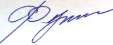 Одобрена на заседании научно-методического совета института социально-гуманитарных технологий Протокол №5 от "21" января  2018 г. Председатель НМСС(Н)                          Е.П. Кунстман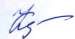 1. Пояснительная запискаЦели государственной итоговой аттестацииГосударственная итоговая аттестация (далее – ГИА) выпускников института социально-гуманитарных технологий Красноярского государственного педагогического университета им. В.П. Астафьева является обязательной и осуществляется после освоения обучающимися основных профессиональных образовательных программ (далее – ОПОП)  в полном объеме Настоящая программа разработана в соответствии с федеральным законом «Об образовании в Российской Федерации» № 273-ФЗ от 29.12.2012 г., федеральными государственными образовательными стандартами, приказом Министерства образования и науки Российской Федерации от 19.12.2013 г. № 1367 «Об утверждении Порядка организации и осуществления образовательной деятельности по образовательным программам высшего образования — программам бакалавриата, программам специалитета, программам магистратуры», другими нормативными актами, регламентирующими образовательную деятельность, Уставом КГПУ им. В.П. Астафьева, Положением о порядке проведения государственной итоговой аттестации обучающихся по образовательным программам высшего образования - программам бакалавриата, программам специалитета, программам магистратуры в КГПУ им. В.П. Астафьева и его филиалах от 17.09.2016 г. № 395 (п), Положением о выпускной квалификационной работе магистра (магистерской диссертации) в КГПУ им. В.П. Астафьева, утвержденное приказом от 29.01.2016 №31(п), Методическими рекомендациями по организации образовательного процесса для обучения инвалидов и лиц с ограниченными возможностями здоровья в образовательных организациях высшего образования, в том числе оснащенности образовательного процесса, утвержденными заместителем министра образования и науки Российской Федерации 08.04.2014 г. № АК44/05 вн. Целью государственной итоговой аттестации является определение соответствия результатов освоения обучающимися ОПОП бакалавриата, специалитета и магистратуры требованиям соответствующего федерального государственного образовательного стандарта высшего образования. К ГИА допускается обучающийся, не имеющий академической задолженности и в полном объеме выполнивший учебный план или индивидуальный учебный план по соответствующей ОПОП. Обучающемуся успешно прошедшему все установленные университетом государственные итоговые испытания, входящие в ГИА по конкретной программе высшего образования, выдается документ о высшем образовании и квалификации образца, установленного Министерством науки и высшего образования Российской Федерации.1.2. Формы и последовательность проведения ГИАГИА проводится в рамках нормативного срока освоения программы в соответствии с учебным планом, утвержденным ученым советом института, департамента, факультета. Государственная итоговая аттестация обучающихся Университета проводится в форме: государственного экзамена; защиты выпускной квалификационной работы (далее вместе - государственные аттестационные испытания). 1.3. Состав и функции государственных экзаменационных и апелляционных комиссийДля проведения ГИА создаются государственная экзаменационная комиссия (далее – ГЭК) и апелляционная комиссия, которые действуют в течение календарного года. Председатель ГЭК утверждается Министерством науки и высшего образования РФ, в состав комиссии так же входят члены комиссии, являющиеся ведущими специалистами – представителями работодателей или их объединений – в соответствующей области профессиональной деятельности, и (или) лицами, которые относятся к профессорско-преподавательскому составу университета (иных организаций) и (или) научными работниками университета (иных организаций) и имеют ученое 5 звание и (или) ученую степень. Основной формой деятельности комиссии ГЭК является заседание, которое проводится председателем комиссии. Решение комиссии принимается простым большинством голосов от числа лиц, входящих в состав комиссии, участвующих в заседании. При равном числе голосов председатель комиссии обладает правом решающего голоса. Результаты государственных итоговых испытаний определяются оценками «отлично», «хорошо», «удовлетворительно», «неудовлетворительно» и оформляются протоколами. Председателем апелляционной комиссии утверждается ректор университете (лицо, исполняющее его обязанности, или лицо, уполномоченное ректором университета, - на основании приказа). В состав апелляционной комиссии входят председатель указанной комиссии и не менее 3 человек указанной комиссии. Состав апелляционной комиссии формируется из числа лиц, относящихся к профессорско-преподавательскому составу университета и н6е входящих в состав ГЭК. Обучающийся имеет право подать в апелляционную комиссию письменную апелляцию о нарушении, по его мнению, установленной процедуры проведения ГИА и (или) несогласия с результатами государственного экзамена.2. Содержание государственной итоговой аттестации2.1. Требования к профессиональной подготовленности выпускника по направлению подготовки 44.04.02 Психолого-педагогическое образование направленность (профиль) образовательной программы Комплексное сопровождение семей с детьми-инвалидами:- области профессиональной деятельности (согласно ФГОС ВО): деятельность в сфере образования; деятельность в социальной сфере; деятельность в сфере здравоохранения; деятельность в сфере культуры.  - объектами профессиональной деятельности выпускников, освоивших программу магистратуры, являются обучение, воспитание, социализация, индивидуально-личностное развитие обучающихся, здоровье обучающихся, здоровьесберегающие технологии образования, психолого-педагогическое и социальное сопровождение участников образовательных отношений в организациях, осуществляющих образовательную деятельность.- виды профессиональной деятельности, к которым готовятся выпускники (согласно утвержденному учебному плану): психолого-педагогическое сопровождение общего образования, профессионального образования, дополнительного образования и профессионального обучения, в том числе психолого-педагогическая помощь обучающимся, испытывающим трудности в освоении образовательных программ, развитии и социальной адаптации; психолого-педагогическое сопровождение обучающихся с ограниченными возможностями здоровья; научно-исследовательская.- перечень формируемых компетенций при освоении ОПОП (согласно видам деятельности): Общекультурные компетенции (ОК):ОК-1 способность к абстрактному мышлению, анализу, синтезу;ОК-2 готовность действовать в нестандартных ситуациях, нести социальную и профессионально-этическую ответственность за принятые решения;ОК-3 готовность к саморазвитию, самореализации, использованию творческого потенциала.Общепрофессиональные (ОПК): ОПК-1 способность выстраивать взаимодействие и образовательную деятельность участников образовательных отношений с учетом закономерностей психического развития обучающихся и зоны их ближайшего развития;ОПК-2 способность использовать научно-обоснованные методы и технологии в психолого-педагогической деятельности, владеть современными технологиями организации сбора, обработки данных и их интерпретации;ОПК-3 умение организовывать межличностные контакты, общение (в том числе, в поликультурной среде) и совместную деятельность участников образовательных отношений;ОПК-4 умение организовывать междисциплинарное и межведомственное взаимодействие специалистов для решения задач в области психолого-педагогической деятельности с целью формирования системы позитивных межличностных отношений, психологического климата и организационной культуры в организации, осуществляющей образовательную деятельность;ОПК-5 способность проектировать и осуществлять диагностическую работу, необходимую в профессиональной деятельности;ОПК-6 владение современными технологиями проектирования и организации научного исследования в своей профессиональной деятельности на основе комплексного подхода к решению проблем профессиональной деятельности;ОПК-7 способность анализировать и прогнозировать риски образовательной среды, планировать комплексные мероприятия по их предупреждению и преодолению;ОПК-8 способность применять психолого-педагогические знания и знание нормативных правовых актов в процессе решения задач психолого-педагогического просвещения участников образовательных отношений;ОПК-9 готовность применять активные методы обучения в психолого-педагогическом образовании;ОПК-10 готовность к коммуникации в устной и письменной формах на государственном языке Российской Федерации и иностранном языке для решения задач профессиональной деятельности;ОПК-11 готовность руководить коллективом в сфере своей профессиональной деятельности, толерантно воспринимать социальные, этнические, конфессиональные и культурные различия.Профессиональными компетенциями (ПК):психолого-педагогическое сопровождение общего образования, профессионального образования, дополнительного образования и профессионального обучения, в том числе психолого-педагогическая помощь обучающимся, испытывающим трудности в освоении образовательных программ, развитии и социальной адаптации:ПК-1 способность проводить диагностику психического развития обучающихся;ПК-2 способность проектировать профилактические и коррекционно-развивающие программы;ПК-3 способность проектировать стратегию индивидуальной и групповой коррекционно-развивающей работы с обучающимися на основе результатов диагностики психического развития обучающихся;ПК-4 способность конструктивно взаимодействовать со специалистами смежных областей по вопросам развития способностей обучающихся;ПК-5 готовность использовать инновационные обучающие технологии с учетом задач каждого возрастного этапа;ПК-6 способность разрабатывать рекомендации участникам образовательных отношений по вопросам развития и обучения обучающегося;ПК-7 способность проводить диагностику образовательной среды, определять причины нарушений в обучении, поведении и развитии обучающихся;ПК-8 способность оказывать психологическое содействие оптимизации образовательной деятельности;ПК-9 способность консультировать педагогических работников, обучающихся по вопросам оптимизации образовательной деятельности;ПК-10 способность определять проблемы и перспективы профессиональной ориентации и профессионального самоопределения подростков в системе общего и дополнительного образования;ПК-11 способность выстраивать систему дополнительного образования в той или иной конкретной организации как благоприятную среду для развития личности, способностей, интересов и склонностей каждого обучающегося;ПК-12 способность создавать систему проектно-исследовательской деятельности обучающихся как в групповом, так и индивидуальном варианте;психолого-педагогическое сопровождение обучающихся с ограниченными возможностями здоровья:ПК-13 способность выбирать и применять методы диагностики в практической работе с учетом особенностей обучающихся с ограниченными возможностями здоровья;ПК-14 способность проектировать профилактические и коррекционно-развивающие программы для обучающихся с ограниченными возможностями здоровья;ПК-15 способность проектировать стратегию индивидуальной и групповой коррекционно-развивающей работы с обучающимися с ограниченными возможностями здоровья на основе результатов диагностики;ПК-16 готовность конструктивно взаимодействовать со специалистами смежных профессий по вопросам развития способностей обучающихся с ограниченными возможностями здоровья;ПК-17 способность использовать инновационные обучающие технологии с учетом типа нарушенного развития обучающегося и задач каждого возрастного этапа;ПК-18 умение разрабатывать рекомендации участникам образовательных отношений по вопросам развития и обучения лиц с ограниченными возможностями здоровья;ПК-19 способность проводить диагностику образовательной среды, определять причины нарушений в обучении, поведении и развитии обучающихся с ограниченными возможностями здоровья;ПК-20 умение оказывать психологическое содействие оптимизации образовательной деятельности в организациях, осуществляющих образовательную деятельность;ПК-21 способность консультировать педагогических работников, обучающихся по вопросам оптимизации образовательной деятельности в организациях, осуществляющих образовательную деятельность;научно-исследовательская деятельность:ПК-33 способность проводить теоретический анализ психолого-педагогической литературы;ПК-34 способность выделять актуальные проблемы развития современной системы образования, обучения и развития обучающихся;ПК-35 способность критически оценивать адекватность методов решения исследуемой проблемы;ПК-36 готовность использовать современные научные методы для решения научных исследовательских проблем;ПК-37 способность разработать и представить обоснованный перспективный план научной исследовательской деятельности;ПК-38 способность организовать взаимодействие специалистов для достижения цели научного исследования;ПК-39 способность выстроить менеджмент социализации результатов научных исследований;ПК-40 способность представлять научному сообществу научные исследовательские достижения в виде научных статей, докладов, мультимедийных презентаций в соответствии с принятыми стандартами и форматами профессионального сообщества;ПК-41 способность выделять научную исследовательскую проблему в контексте реальной профессиональной деятельности и проектировать программы ее изучения.- присваиваемая квалификация (степень): магистр психолого-педагогического образования.2.2. Распределение компетенций, выносимых на ГИА: Таблица 23. Государственный экзамен3.1. Подготовка к сдаче государственного экзаменаГосударственный экзамен направления 44.04.02 «Психолого-педагогическое образование» направленность (профиль) образовательной программы Комплексное сопровождение семей с детьми-инвалидами является междисциплинарным. 3.1.1. Планируемые результаты подготовки к сдаче государственного экзамена: Таблица 23.1.2. Содержание разделов модулей, выносимых на государственный экзамен: Таблица 33.1.3. Рекомендуемая литература при подготовке к сдаче государственного экзамена: Таблица 4.Согласовано: Заместитель директора библиотеки                       /Шипулина С.В./ 3.1.4. Порядок учета портфолио обучающегося при оценивании компетенций: Портфолио обучающегося размещается в электронно-библиотечной системе университета согласно Регламента размещения данных в электронном портфолио обучающегося по основным образовательным программам высшего образования в КГПУ им. В.П.Астафьева и 15 представляется обучающимся в печатном виде в ГЭК не позднее 2-х рабочих дней до начала государственного итогового испытания. Перечень продуктов портфолио, соотнесенных с компетенциями Таблица 5.3.1.5. Порядок сдачи государственного экзамена Перед государственным экзаменом проводятся обязательные консультации обучающихся по вопросам утвержденной программы государственных экзаменов. Государственный экзамен проводится в устной форме по билетам. Для подготовки ответа обучающемуся предоставляется не менее 30 минут на ответ. При подготовке ответа и во время ответа на вопросы билета обучающийся может пользоваться программой государственного экзамена, а также предусмотренными ею материалами и средствами (подготовленным контентом на персональных компьютерах без выхода в интернет, принтером). Обучающиеся делают необходимые записи по каждому вопросу на выданных секретарем ГЭК листах с печатью и штампом. После завершения устного ответа члены ГЭК, с разрешения председателя, могут задать дополнительные и уточняющие вопросы.4. ВЫПУСКНАЯ КВАЛИФИКАЦИОННАЯ РАБОТА4.1. Подготовка выпускной квалификационной работыВыпускная квалификационная работа (ВКР) представляет собой выполненную обучающимся работу, демонстрирующую уровень подготовленности выпускника к самостоятельной профессиональной деятельности. Выпускной квалификационной работой магистра является магистерская диссертация, которая представляет собой самостоятельную и логически завершенную работу, связанную с решением задач того вида (видов) деятельности, к которым готовится магистр соответственно планируемым результатам образования согласно федеральному государственному образовательному стандарту высшего образования по направлению подготовки обучающегося по программе магистратуры. Защита магистерской диссертации проводится в рамках государственной итоговой аттестации после успешной сдачи государственного экзамена. Обучающийся, не выполнивший индивидуальный план по научно- исследовательской работе в части подготовки магистерской диссертации, считается не окончившим полный курс обучения по магистерской программе (о чем свидетельствует оценка «не зачтено» по научно-исследовательской работе в последнем семестре обучения) и не допускается к государственной итоговой аттестации. Магистерская диссертация в завершенном виде, подписанная автором, научным руководителем и руководителем магистерской программы, отзыв научного руководителя и результаты проверки им магистерской диссертации на неправомочные заимствования представляются на выпускающую кафедру не позднее чем за 1 месяц до защиты выпускной квалификационной работы. По результатам предварительной защиты на заседании выпускающей кафедры в присутствии руководителя и обучающегося решается вопрос о допуске обучающегося к защите согласно Положению о порядке проведения государственной итоговой аттестации обучающихся по образовательным программам высшего образования — программам бакалавриата, программам специалитета и программам магистратуры в КГПУ им. В.П. Астафьева. Магистерская диссертация, допущенная к защите, направляется на рецензию квалифицированному специалисту (не являющемуся сотрудником выпускающей кафедры), утвержденному решением кафедры в качестве официального рецензента, не позднее 10 дней до даты защиты выпускной квалификационной работы. Рецензия дается в письменном виде. Обучающийся должен ознакомиться с ее содержанием не позднее чем за 5 дней до защиты. В рецензии оцениваются все разделы работы, степень новизны и самостоятельности исследования, овладение обучающимся методами научного анализа, аргументированность выводов, логика, язык и стиль изложения материала, оформление работы. В рецензии должна содержаться рекомендательная оценка магистерской диссертации. Защита магистерской диссертации проводится публично на открытом заседании государственной экзаменационной комиссии. В государственную экзаменационную комиссию представляются магистерская диссертация в печатном и переплетенном виде, отзыв научного руководителя, рецензия. Обучающийся в течение 10-15 минут излагает основные положения диссертации, затем отвечает на вопросы членов государственной экзаменационной комиссии. Далее слово предоставляется рецензенту, после него обучающемуся предоставляется возможность ответить на замечания рецензента. После него в свободной дискуссии по существу проблемы могут выступить все желающие. Завершая дискуссию, с заключительным словом выступает диссертант, в котором отвечает на критические замечания. Результаты защиты магистерской диссертации определяются оценками «отлично», «хорошо», «удовлетворительно», «неудовлетворительно». Данные оценки складываются из оценки содержания диссертации, ее оформления (в том числе языка и стиля изложения), процесса защиты. Решение об оценке принимается на закрытом заседании государственной экзаменационной комиссии открытым голосованием ее членов простым большинством голосов. Результаты защиты объявляются в тот же день после оформления протокола заседания государственной аттестационной комиссии. Текст магистерской диссертации, отзыв научного руководителя, рецензия (рецензии), результаты проверки на объем заимствования размещаются научным руководителем в электронно-библиотечной системе университета согласно Регламенту размещения выпускных квалификационных работ в электронно-библиотечной системе КГПУ им. В.П. Астафьева. Магистерская диссертация после защиты хранится на выпускающей кафедре в течение срока, установленного нормативами для подобной документации. Если магистерская диссертация оценена на «неудовлетворительно», не представлена или не допущена к защите, обучающийся отчисляется из университета в порядке установленном Положением о порядке проведения государственной итоговой аттестации обучающихся по образовательным программам высшего образования - программам бакалавриата, программам специалитета и программам магистратуры в КГПУ им. В.П. Астафьева.4.1.1. Планируемые результаты подготовки к защите выпускной квалификационной работы: Таблица 74.1.2. Порядок подготовки и защиты ВКР определяется Положением о выпускной квалификационной работе магистра (магистерской диссертации) в федеральном государственном бюджетном образовательном учреждении высшего образования «Красноярский государственный педагогический университет им. В.П. Астафьева» (Приказ КГПУ им. В.П. Астафьева от 29 января 2016 г. № 31 (п)) и включает в себя следующие этапы: определение темы, организацию работы над ВКР (в т.ч. формирование задания на ВКР, проведение консультаций); допуск к защите (предзащита); защита ВКР; хранение ВКР. Примерная тематика разрабатывается на выпускающей кафедре социальной педагогики и социальной работы на основании актуальных проблем отрасли согласно тенденциям развития науки по профилю подготовки. Примерная тематика ВКР:1. Формирование у будущих психологов готовности к деятельности в чрезвычайных ситуациях. 2. Формирование социальной компетентности младших подростков в условиях детского оздоровительного лагеря. 3. Развитие социальной компетентности старших подростков с ограниченными возможностями здоровья в совместной трудовой деятельности. 4. Дополнительное профессиональное образование как средство развития инновационного потенциала специалиста социальной сферы. 5. Развитие представлений о будущей профессии у обучающихся в ВУЗе психолого-педагогического направления. 6. Взаимодействие участников образовательного процесса в элитном дошкольном образовательном учреждении. 7. Психолого-педагогическая поддержка родителей первоклассников в период адаптации детей к школе. 8. Проявления лживости у девиантных подростков во взаимодействии со взрослыми. 9. Развитие стрессоустойчивости у выпускников школы при подготовке к итоговой аттестации. 10. Формирование поведения у воспитанников психоневрологического интерната. 11. Социальная адаптация людей пожилого возраста в пост трудовой период как психолого-педагогический феномен. 12. Обогащение социального опыта у старших подростков в условиях детского оздоровительного лагеря. 13. Социально-психологическое сопровождение семей с детьми, имеющими речевые нарушения, в организации социального обслуживания населения. 14. Влияние социального статуса семьи на жизненную перспективу старшеклассников. 15. Профилактика профессионального выгорания у административного персонала учреждений социального обслуживания населения г. Красноярска. 16. Развитие мотивации достижения у подростков из семей, находящихся в трудной жизненной ситуации. 17. Активизация организационно-методической деятельности современного учреждения социального обслуживания населения. 18. Становление командного единства в студенческих инициативных группах. 19. Индивидуальное психолого-педагогическое сопровождение младших школьников с детским церебральным параличом в условиях общеобразовательной школы. 20. Формирование готовности к самостоятельной (независимой) жизни молодых людей с ментальной инвалидностью, проживающих в доме-интернате. Для подготовки ВКР за обучающимся закрепляется научный руководитель ВКР и при необходимости консультант. Тема и руководитель ВКР закрепляются за 8 месяцев до защиты путем издания распоряжения директора института психолого-педагогического образования на основании выписки из протокола заседания выпускающей кафедры социальной педагогики и социальной работы. 4.1.3. Требования к оформлению текста ВКР регламентированы Положением о выпускной квалификационной работе магистра (магистерской диссертации) в федеральном государственном бюджетном образовательном учреждении высшего образования «Красноярский государственный педагогический университет им. В.П. Астафьева» (Приказ КГПУ им. В.П. Астафьева от 29 января 2016 г. № 31 (п)) и отражаются в 21 Методических рекомендациях по разработке программ государственной итоговой аттестации (Приказ КГПУ им. В.П. Астафьева №85 (п) от 28 февраля 2017 г.) Процент неправомочных заимствований любой системой подготовки типа «Антиплагиат» устанавливается приказом ректора на текущий учебный год. К ВКР магистра предъявляются следующие требования: соответствие темы исследования направлению подготовки и магистерской программе, требованиям квалификационной характеристики выпускника; практическая актуальность для решения общих образовательных, организационно-управленческих, исследовательских задач учреждений и органов образования, реализации технологических проблем системы образования, реализации научно-исследовательской и практической работы в данной области науки и сферы приложения профессиональных сил; достоверность и объективность квалификационной работы, использование научных результатов отечественных и зарубежных исследователей, собственных исследований, реального опыта; логическая аргументированность; апробация в среде специалистов, практиков, преподавателей, исследователей и т.п.; соответствие содержания работы сформулированным целям и задачам; возможность использования результатов в профессиональной практике; профессиональная компетентность, умение систематизировать и обобщать факты и достижения, самостоятельно решать как типовые задачи в области дошкольной педагогики и психологии, так и нестандартные задачи с использованием научного подхода; социально-гуманистическая направленность, содействие утверждению общечеловеческих принципов, норм и идеалов, гуманистическому развитию общества; структура работы и культура ее оформления, последовательность, логичность, завершенность изложения, качество научно-справочного аппарата, стиль изложения. Текст магистерской диссертации включает в себя: титульный лист; реферат (на русском и английском языках); оглавление (содержание); введение; основную часть; заключение; библиографию; приложения. Титульный лист является первым листом магистерской диссертациии и оформляется по установленной форме. Текст реферата, объемом 1-2 страницы, содержит сведения об объеме диссертации (количество страниц), количество иллюстраций (рисунков), таблиц, приложений, использованных источников и краткую характеристику работы. Краткая характеристика работы должна отражать объект исследования, цель работы, методы исследования, полученные результаты и их новизну, практическую значимость, сведения об апробации диссертации. Во введении обосновывается выбор темы, ее актуальность и новизна, научная и практическая значимость, описываются используемые методы исследования, даются основные характеристики работы, четко формулируются цели и задачи работы. Содержание основной части определяется целями и задачами работы и делится на главы и параграфы. Количество глав зависит от характера магистерской диссертации, но в ней не может быть менее двух глав. Между главами должна быть органическая внутренняя связь, материал внутри глав должен излагаться в четкой логической последовательности. Каждая глава заканчивается краткими выводами. Названия глав должны быть предельно краткими, четкими, точно отражать их основное содержание и не могут повторять название диссертации. Заключение должно быть прямо связано с теми целями и задачами, которые сформулированы во введении. Здесь даются выводы и обобщения, вытекающие из всей работы, даются рекомендации по использованию материалов работы, указываются пути дальнейших исследований в рамках данной проблемы. Библиография включает в себя все цитируемые источники, источники, которые были изучены автором при написании его работы, а также опубликованные работы магистранта. Этот список может содержать фундаментальные труды, монографии и научные статьи, учебники и учебно-методические пособия, публикации отечественных и зарубежных специалистов в печатных и электронных средствах массовой информации, статистические материалы, а также различные документы, включая действующие нормативно-правовые акты и законопроекты, проведенные социологические или прикладные исследования и т.д. Список использованных источников и литературы должен быть оформлен в соответствии с ГОСТ 7.1-2003 «Библиографическая запись. Библиографическое описание». Магистерская диссертация должна быть отпечатана и переплетена. Объем диссертации определяется предметом, целями и методами исследования. Общие требования к объёму выпускной квалификационной работы не менее 80 страниц текста, включая иллюстрации, таблицы, формулы, приложения. Текст должен соответствовать научному стилю изложения и не содержать грамматических ошибок. Работа печатается на белой бумаге формата А4 (21 х 29,7 см) с соблюдением следующих размеров полей: левое - 30 мм, правое - 15 мм, нижнее - 20 мм, верхнее - 25 мм. Тип шрифта для компьютерного набора ИшезКе^ Кошап, размер 14 пунктов через 1,5 межстрочных интервала. Страницы нумеруются (начиная с титульного листа, на титульном листе номер не ставится). Каждый раздел (введение, главы, заключение, список литературы, приложения) начинается с новой страницы. Реферат не нумеруется. 4.1.4. Процедура защиты выпускной квалификационной работыВКР представляется ГЭК без подготовки, на всю процедуру защиты отводится до 30 минут на одного обучающегося, в том числе на представленные ВКР – до 15 минут. Защита ВКР регламентирована Положением о выпускной квалификационной работе магистра (магистерской диссертации) в федеральном государственном бюджетном образовательном учреждении высшего образования «Красноярский государственный педагогический университет им. В.П. Астафьева» (Приказ КГПУ им. В.П. Астафьева от 29 января 2016 г. № 31 (п)).5. Описание материально-технической базыГИА проводится согласно утвержденному расписанию, в котором указывается дата, время и место проведения государственных аттестационных испытаний и предэкзаменационных консультаций по вопросам, включенным в программу государственного экзамена. При формировании расписания устанавливается перерыв между государственными аттестационными испытания продолжительностью не менее 7 календарных дней. Место проведения государственных аттестационных испытаний определяется исходя из имеющегося аудиторного фонда и имеющегося оборудования. Таблица 8МИНИСТЕРСТВО ОБРАЗОВАНИЯ И НАУКИ РОССИЙСКОЙ ФЕДЕРАЦИИфедеральное государственное бюджетное образовательное учреждениевысшего образования«КРАСНОЯРСКИЙ ГОСУДАРСТВЕННЫЙ ПЕДАГОГИЧЕСКИЙ УНИВЕРСИТЕТ им.В.П. АСТАФЬЕВА»(КГПУ им. В.П. Астафьева)Институт социально-гуманитарных технологийКафедра-разработчик – Кафедра социальной педагогики и социальной работыУТВЕРЖДЕНОна заседании кафедрыПротокол № 5 от «20 » января 20 18 г.Заведующий кафедрой, д.п.н., профессор Фуряева Т.В.ОДОБРЕНОна заседании НМСНПротокол № 5от 21» января 2018 г.Председатель НМСС(Н) Кунстман Е.П. ФОНД ОЦЕНОЧНЫХ СРЕДСТВ для проведения государственной итоговой аттестации обучающихся44.04.02 Психолого-педагогическое образование(код и наименование направления подготовки)Комплексное сопровождение семей с детьми-инвалидами(направленность (профиль) образовательной программы)Магистр психолого-педагогического образования(квалификация (степень) выпускника)Составители :Фуряева Т.В., Кунстман Е.П., Бочарова Ю.Ю. Красноярск, 2018Назначение фонда оценочных средств 1.1. Целью создания ФОС для итоговой (государственной итоговой) аттестации выпускников по направлению подготовки 44.04.02 «Психолого-педагогическое образование», направленность (профиль) образовательной программы: Комплексное сопровождение семей с детьми-инвалидами, является определение соответствия результатов освоения обучающимися основной профессиональной образовательной программы.1.2. ФОС для итоговой (государственной итоговой) аттестации решает задачи:– управление процессом приобретения обучающимися необходимых знаний, умений, навыков и формирования компетенций по направлению подготовки 44.04.02 Психолого-педагогическое образование, направленность (профиль) образовательной программы Комплексное сопровождение семей с детьми-инвалидами;– управление процессом достижения реализации образовательных программ, определенных в виде набора компетенций выпускников; – оценка достижений обучающихся в процессе итоговой государственной аттестации с определением положительных/отрицательных результатов и планирование корректирующих мероприятий; – обеспечение соответствия результатов обучения задачам будущей профессиональной деятельности через совершенствование традиционных и внедрение инновационных методов обучения в образовательный процесс университета. 1.3. ФОС разработан на основании нормативных документов: – Федерального государственного образовательного стандарта высшего образования по направлению подготовки 44.04.02 «Психолого-педагогическое образование»;– Образовательной программы высшего образования по направлению подготовки 44.04.02 Психолого-педагогическое образование, направленность (профиль) образовательной программы Комплексное сопровождение семей с детьми-инвалидами;– Положения о формировании фонда оценочных средств для текущего контроля успеваемости, промежуточной и итоговой (государственной итоговой) аттестации обучающихся по образовательным программам высшего образования – программам бакалавриата, программам специалитета, программам магистратуры, программам подготовки научно-педагогических кадров в аспирантуре – в федеральном государственном бюджетном образовательном учреждении высшего образования «Красноярский государственный педагогический университет им. В.П. Астафьева» от 28.04.2018 № 297(п);– Положения о порядке проведения ГИА обучающихся по образовательным программам высшего образования – программам бакалавриата, программам специалитета, программам магистратуры в КГПУ им. В.П. Астафьева и его филиалах от 07.09.2016 № 395(п);– Положения о выпускной квалификационной работе магистра (магистерской диссертации) в федеральном государственном бюджетном образовательном учреждении высшего образования «Красноярский государственный педагогический университет им. В.П. Астафьева» от 29.01.2016 № 31(п). Перечень компетенций, которыми должны овладеть обучающиеся в результате освоения образовательной программыГосударственная итоговая аттестация по направлению подготовки 44.04.02 Психолого-педагогическое образование, направленность (профиль) образовательной программы Комплексное сопровождение семей с детьми-инвалидами предназначена для оценки сформированности общекультурных, общепрофессиональных и профессиональных компетенций выпускника магистратуры, определяющих его подготовленность к решению профессиональных задач, установленных федеральным государственным образовательным стандартом.Перечень проверяемых компетенций по видам испытаний в рамках итоговой государственной аттестации3. Фонд оценочных средств для государственного экзамена 3.1. Форма и типовые оценочные средства (вопросы к ГЭ, ситуативные задачи) 3.2. Показатели и критерии оценивания сформированности компетенций по оценочному средству «Вопросы к государственному экзамену»*Менее 60 баллов – компетенция не сформированаШкала итоговой оценки на государственном экзаменеПри оценке устного ответа экзаменуемого на вопрос обращается внимание на основные аспекты: структура, последовательность и логика ответа;полнота и правильность ответа; степень понимания изученного, научная широта, системность и логика мышления; степень и уровень знания специальной литературы по проблеме;владение навыками анализа;культуры речи ответов на вопросы, языковое оформление ответа; качество ответов на дополнительные вопросы.Ответ магистранта на государственном экзамене оценивается на закрытом заседании ГЭК и квалифицируется следующими оценками:  «отлично»: обучающийся демонстрирует сформированность не менее 75% компетенций на продвинутом уровне: выпускник глубоко и прочно усвоил программный материал курса, исчерпывающе, последовательно, четко и логически стройно его излагает, умеет тесно связывать теорию с практикой, владеют понятийным аппаратом, свободно справляется с задачами и вопросами, причем не затрудняется с ответами при видоизменении заданий, правильно обосновывает принятые решения, владеет разносторонними навыками и приемами выполнения практических задач, демонстрируются глубокие знания базовых нормативно-правовых актов, соблюдаются нормы литературной речи.«хорошо»: обучающийся демонстрирует сформированность не менее 75% компетенций на продвинутом и базовом уровне: если он твердо знает материал курса, грамотно и по существу излагает его, не допуская существенных неточностей в ответе на вопрос, знает основные характеристики раскрываемых категорий, понимает взаимосвязи между явлениями и процессами, знает основные закономерности, правильно применяет теоретические положения при решении практических вопросов и задач, владеет необходимыми навыками и приемами их выполнения, демонстрируется умение анализировать материал, однако не все выводы носят аргументированный и доказательный характер, соблюдаются нормы литературной речи;  «удовлетворительно»: обучающийся демонстрирует сформированность не менее 75% компетенций на продвинутом, базовом и пороговом уровне: демонстрирует только знания основного материала, но не усвоены его детали, допускающему неточности, нарушения логической последовательности в изложении программного материала, дает недостаточно правильные и четкие формулировки, испытывает затруднения с выводами и при выполнении практических задач, допускаются нарушения норм литературной речи;   «неудовлетворительно»: обучающийся демонстрирует сформированность более 15% компетенций на уровне ниже порогового: не знает значительной части программного материала, допускающему существенные ошибки, неуверенно, с большими затруднениями решающему практические задачи или не справляющемуся с ними самостоятельно, имеются заметные нарушения норм литературной речи.3.3. Контрольно-измерительные материалы для государственного экзамена3.3.1. Перечень вопросов, выносимых на   ГЭ   Наука как особая форма общественного сознания. Тенденции развития гуманитарных наук. Педагогика как гуманитарная наука ( специфика, функции, архитекто-ника, понятийный язык). Методы организации научного исследования. Социальная политика в разных странах. Модели  социальной работы за рубежом. Диагностические практики в социально-педагогической деятельности. Этические основы социально-педагогической деятельности. Экспертиза в социально-педагогической деятельности. Мониторинг качества воспитательно-реабилитационного процесса. Психолого-педагогический эксперимент: понятие, специфика, особенности. Проектирование и экспертиза образовательных систем. Антропологический подход в социально-педагогической деятельности. Социально-педагогическое сопровождение семей с детьми. Реабилитация как  психолого-педагогический процесс. Культурно-исторический подход в психологии и образовании. Деятельностный подход в психологии и образовании. Ивент-технологии в социокультурной реабилитации. Образовательная среда как психолого-педагогическая категория: сущность, типы,  структура. Экспертиза образовательной среды. Психологически безопасная образовательная среда: сущность, методы изучения. Проектирование  в образовании.  Методы обработки результатов психолого-педагогического исследования (математические, статистические). Методы психолого-педагогического  исследования: наблюдение, анализ продуктов деятельности, тесты, эксперимент, беседа. Проблема личности в социальной психологии (разные подходы) Информационно-компьютерные технологии в профессиональной деятельности. Монтессори-лечебная педагогика: специфика, организация. Семейное консультирование и семейная терапия. Нормативно-правовое обеспечение социально-педагогической деятельности в контексте нового закона «Об основах социального обслуживания». Тренинг в социальной работе. Ювенальные технологии в социальной реабилитации Психолого-педагогическое сопровождение семей, находящихся в социально опасном положении. Консультирование лиц, находящихся в трудной жизненной ситуации.  Экспертиза в социально-педагогической деятельности: алгоритм проведения, процедура отбора экспертов. Современные подходы в работе с семьей, находящейся в социально опасном положении: карательный, профилактический, реабилитационный, восстановительный. Социально-педагогическое сопровождение подростков с аддиктивным поведением. Социокультурные практики в социально-педагогической деятельности. Современные технологии работы с детьми, имеющими особые потребности. Понятия интеграции и инклюзии. Инклюзивные практики в социально-педагогической деятельности. Социальное партнерство и социальная инженерия. Научно-методическая деятельность в учреждениях социальной сферы. 3.3.2. Примерные компетентностно-ориентированные задания  (Ситуативные задачи) Задача 1. Мой племянник Никита еще в начальной школе «отличался» своим поведением. То стекло разобьет, то у соседки по парте портфель спрячет, то подерется с кем-нибудь на перемене. А теперь мальчик подрос и стал «шалить» по-взрослому. Сначала его в нетрезвом виде прямо из школы доставили в полицию. Разбирались там с ним или нет, я не знаю, но потом он утащил у одноклассницы новый дорогой телефон. Потом, правда, социальный педагог в школе прижала его – вернул. И вот недавно попался на краже – вместе со старшими приятелями из ПТУ залез ночью в магазин, и теперь на него уже заводят дело. Сестра моя в шоке, переживает, что отправят Никиту в колонию для малолетних, а ее убеждаю, что еще не все потеряно, что и другие заведения для таких, как ее сынок, в стране есть. Хотя я все равно не верю, что там его исправят. Что они могут?.. Решите ситуационную задачу, обязательно отразив следующие теоретические вопросы: Охарактеризуйте систему учреждений по работе с несовершеннолетними правонарушителями. Разработайте программу социально-педагогической реабилитации подростка в соответствии с условиями задачи. Дополните ответ собственными комментариями с опорой на личный и профессиональный опыт, включающий примеры решения подобных проблем в социальных и образовательных учреждениях Красноярского края. Задача № 2. Наша семья пострадала во время весеннего паводка. Остались мы без дома, все наше имущество и документы утонули, сыну с дочкой теперь не в чем и не с чем ходить в школу, живем пока у брата в городе, но у него самого трое детей. Но беда не приходит одна – ферма, где я работала, обанкротилась, теперь ни зарплаты, ни пособия, ничего. Муж у меня работает вахтовым методом, только уехал, работодатель его к нам не отпускает, грозит увольнением. Сидим вторую неделю у моего брата на шее, и не знаем, куда обратиться, как все начать заново. Да и кто нам поможет, мы ведь не инвалиды, не беженцы. Или мне нужно что-нибудь с собой сделать, чтобы мои дети стали сиротами и получили хоть какую-то помощь от государства? Решите ситуационную задачу, обязательно отразив следующие теоретические вопросы: Рассмотрите основные виды социальных услуг, предусмотренных законодательством РФ. Разработайте индивидуальную программу предоставления социальных услуг в соответствии с условиями задачи. Дополните ответ собственными комментариями с опорой на личный и профессиональный опыт, включающий примеры решения подобных проблем в социальных и образовательных учреждениях Красноярского края. Задача № 3. Моя знакомая семья Сергеевых – в прошлом году уехали из нашего маленького города в большой город. Думала, у них все нормально, но недавно приезжала к ним в гости и увидела, сколько у них проблем. У Сергеевых двое детей – девятилетний Ваня и шестилетний Денис. Им оказалось очень трудно на новом месте. У Ивана появились проблемы в школе, учителя жалуются на его поведение и успеваемость, а ведь раньше он отличником был. Денис в детском саду все время плачет, просится домой. И хотя Игорь, глава семейства, имеет хороший заработок –  такой, что жене даже не нужно работать – Наталья все время переживает из-за того, что в этом городе она никому не нужна. У нас в городке она работала библиотекарем, а тут вакансий нет. Да и муж не пускает, говорит, что сам способен обеспечить свою семью. Конечно, и речи нет о том, чтобы они вернулись, там у Игоря такой возможности не будет, но как наладить жизнь на новом месте? Решите ситуационную задачу, обязательно отразив следующие теоретические вопросы: Рассмотрите основные факторы социализации детей и подростков. Разработайте программу социально-педагогической помощи семье в соответствии с условиями задачи. Дополните ответ собственными комментариями с опорой на личный и профессиональный опыт, включающий примеры решения подобных проблем в социальных и образовательных учреждениях Красноярского края. Задача № 4..Мой муж Василий проработал 16 лет в городской администрации, а потом перешел в университет на преподавательскую работу, где проработал еще 10 лет, и поскольку и учителя, и чиновники выходят на пенсию по выслуге лет, муж обратился за пенсией, но ему отказали, заявив, что у него нет оснований на пенсию по выслуге лет. Но неужели мой муж ошибается? В каком же возрасте он сможет получить эту пенсию? И правда ли, что в случае, если муж работал государственным служащим, он не имеет права на участие в негосударственном пенсионном обеспечении, потому что оно распространяется только на тех, кто получает страховую или социальную пенсию? Решите ситуационную задачу, обязательно отразив следующие теоретические вопросы: Проанализируйте современное пенсионное законодательство и основания для получения пенсии в соответствии с условиями задачи. Охарактеризуйте особенности негосударственного пенсионного обеспечения. Дополните ответ собственными комментариями с опорой на личный и профессиональный опыт, включающий примеры решения подобных проблем в социальных и образовательных учреждениях Красноярского края. Задача № 5. Мне 50 лет, и я совершенно опустившийся человек. Когда-то закончил военно-педагогический институт, работал заместителем военкома, руководил призывом. Семья была в Магнитогорске. До пенсии совсем не много не дослужил, водка меня сгубила. Уволили, квартиру служебную забрали, жена с детьми от меня убежала. Устроился на заправочную станцию, и как-то раз профукал всю выручку. Хозяин паспорт отобрал, потребовал вернуть, а мне откуда взять? Так без документов и остался. Сегодня я сдаю пустые бутылки. На бутылках в день я зарабатываю около ста рублей, это обеспечивает мне сравнительно спокойное существование в подвале дома, где мне разрешили жить, потому что я неофициально подрабатываю мусорщиком. Им выгодно платить гроши человеку без документов. А еще мясной отдел одного из продовольственных магазинов иногда отдает мне мясные отходы. Вечерами с такими же, как я, пропиваем весь заработок, потом деремся. Побеждаю обычно я, потому что пью меньше. Хочу выбраться из своего нынешнего положения, но даже если лишняя копейка появляется – пропиваю. Мне бы денег заработать, паспорт выкупить, кто бы помог... Решите ситуационную задачу, обязательно отразив следующие теоретические вопросы: Рассмотрите особенности деятельности в различных типах учреждений, оказывающих помощь лицам без определенного места жительства. Составьте программу по организации социальной поддержки и помощи лицам без определенного места жительства в соответствии с условиями задачи. Дополните ответ собственными комментариями с опорой на личный и профессиональный опыт, включающий примеры решения подобных проблем в реальной практике. 4. Фонд оценочных средств для защиты выпускной квалификационной работы/ представлению научного доклада об основных результатах подготовленной научно-квалификационной работы4.1.  Критерии оценки защиты выпускной квалификационной работы, представлению научного доклада об основных результатах подготовленной научно-квалификационной работы4.1.1. Критерии оценивания сформированности компетенций по оценочному средству «Текст выпускной квалификационной работы», «Научный доклад об основных результатах подготовленной выпускной квалификационной работы»4.2. Шкала итоговой оценки защиты ВКРВыпускная квалификационная работа оценивается по четырехбалльной шкале: 5 - "отлично", 4 - "хорошо", 3 - "удовлетворительно", 2 - "неудовлетворительно". Выпускная квалификационная работа, получающая, по мнению руководителя или рецензента оценку "неудовлетворительно", может быть в отдельных случаях направлена на дополнительное рецензирование по распоряжению председателя ГЭК. Выпускная квалификационная работа оценивается членами ГЭК на основании доклада дипломника и выступления рецензента. Члены ГЭК оценивают уровень работы не только на основе перечисленных выше компетентностных критериев, но также обязательно принимают во внимание умение выпускника представить свою работу и правильно ответить на вопросы членов ГЭК. "Отлично" выставляется за выпускную квалификационную работу, в которой  тема диссертации отличается актуальностью, новизной, соответствует приоритетным направлениям психологической науки. Методология диссертационного исследования соответствует заявленной теме, отличается обоснованностью, использованием современных методов научных исследований, математического аппарата. Диссертация направлена на решение актуальных задач психологической науки, содержит полезные выводы и рекомендации научного и прикладного характера. Содержание диссертации соответствует заявленной теме, а ее структура – плану диссертационного исследования. Автором четко определены объект и предмет и в соответствии с ними – цели и задачи научного исследования. Изучен обширный список литературы, включающий как отечественные, так и иностранные источники. Весьма полно и обстоятельно систематизирована научная информация, относящаяся к теме диссертационного исследования. Дана критическая оценка научных работ по теме диссертации. В диссертации присутствует научная новизна. Итоги научно-исследовательской работы опубликованы, докладывались на научно-практических конференциях и внедрены в практику. Учитывая степень новизны, практической значимости и обоснованности выводов и рекомендаций, научный руководитель и рецензент высказались за высокую оценку диссертации. В ходе защиты диссертант показывает блестящее знание предмета исследования и ряда смежных вопросов, понимание существа научного исследования, способность умело вести дискуссию, свободно отвечать на вопросы, переходить от одного аспекта темы к другому, а также выходить за границы обсуждаемой темы, комментировать внесенные им практические предложения. Во время доклада использует наглядные пособия (таблицы, схемы, графики, раздаточный. "Хорошо" выставляется за выпускную квалификационную работу, в которой тема ВКР соответствует приоритетным направлениям психолого-педагогической науки. Методология диссертационного исследования соответствует заявленной теме. Содержание ВКР соответствует заявленной теме, а ее структура содержит все необходимые элементы. Автором изучена необходимая научная информация, относящаяся к теме исследования, проведено систематическое исследование. В ВКР присутствует научная новизна. Работа имеет в содержании и/или оформлении частные недоработки непринципиального характера Учитывая содержание диссертации, научный руководитель и рецензент высказались за хорошую оценку диссертации. В ходе защиты магистрант показывает хорошее знание предмета исследования и понимание методологии исследования, оперирует данными исследования, вносит предложения по теме исследования, во время доклада использует наглядные пособия (таблицы, схемы, графики и т.п.) или раздаточный материал, без особых затруднений отвечает на поставленные вопросы, но не на все из них  дает исчерпывающие  и аргументированные ответы.  "Удовлетворительно" выставляется за выпускную квалификационную работу, в которой тема выпускной работы направлена на решение актуальных задач психолого-педагогической науки. Содержание выпускной работы соответствует заявленной теме, а ее структура – плану исследования. Автором изучена необходимая научная информация, относящаяся к теме исследования, работа базируется на практическом материале, но имеет поверхностный анализ и недостаточно критический разбор, в ней просматривается непоследовательность изложения материала,  представлены необоснованные предложения. В отзывах рецензентов  имеются замечания по содержанию работы, методологии и методам исследования. Учитывая содержание выпускной квалификационной работы, научный руководитель и рецензент высказались за удовлетворительную оценку диссертации. В ходе защиты магистрант показывает слабое знание содержания вопросов темы, проявляет неуверенность, допускает существенные  недочеты, не всегда дает исчерпывающие  аргументированные ответы на заданные вопросы.  "Неудовлетворительно" выставляется за выпускную квалификационную работу, в которой тема выпускной квалификационной работы не отличается актуальностью, либо автор явно не справился с выбранной темой. Автором изучена некоторая научная информация, относящаяся к теме исследования, однако, она не осмыслена и не приведена в систему. Имеются явные ошибки в методологии исследования. Выводы носят декларативный характер. Имеются грубые неисправленные ошибки в оформлении работы. Обнаружены элементы плагиата. В отзывах научного руководителя и рецензента  имеются  серьезные критические замечания. Учитывая уровень выпускной квалификационной работы, рецензент не внес предложения о ее положительной оценке. В ходе защиты магистрант показал слабое знание содержания проведенного исследования и его методологии, затрудняется отвечать на поставленные вопросы по ее теме. К защите не подготовлены наглядные пособия  или раздаточный материал.  .5. Требования к выпускной квалификационной работе/ квалификационной работе, научному докладу об основных результатах подготовленной научно-квалификационной работыТребования к выпускной квалификационной работе магистра: соответствие темы исследования направлению подготовки и магистерской программе, требованиям квалификационной характеристики выпускника;  практическая актуальность для решения общих образовательных, организационно-управленческих, исследовательских задач учреждений и органов образования, реализации технологических проблем системы образования, реализации научно-исследовательской и практической работы в данной области науки и сферы приложения профессиональных сил;  достоверность и объективность квалификационной работы, использование научных результатов отечественных и зарубежных исследователей, собственных исследований, реального опыта; логическая аргументированность; апробация в среде специалистов, практиков, преподавателей, исследователей и т.п.;  соответствие содержания работы сформулированным целям и задачам;  возможность использования результатов в профессиональной практике;   профессиональная компетентность, умение систематизировать и обобщать факты и достижения, самостоятельно решать как типовые задачи в области дошкольного образования и его управления, так и нестандартные задачи с использованием научного подхода;  социально-гуманистическая направленность, содействие утверждению общечеловеческих принципов, норм и идеалов, гуманистическому развитию общества;  структура работы и культура ее оформления, последовательность, логичность, завершенность изложения, качество научно-справочного аппарата, стиль изложения.Требования к тексту выпускной квалификационной работы магистра: Текст магистерской диссертации включает в себя: титульный лист; реферат (на русском и английском языках); оглавление (содержание); введение; основную часть; заключение; библиографический список; приложение. Титульный лист является первым листом магистерской диссертации и оформляется по установленной форме. Текст реферата, объемом 1-2 страницы, содержит сведения об объеме диссертации (количество страниц), количество иллюстраций (рисунков), таблиц, приложений, использованных источников и краткую характеристику работы. Краткая характеристика работы должна отражать объект и предмет исследования, цель работы, методы исследования, полученные результаты и их новизну, практическую значимость, сведения об апробации диссертации. Во введении обосновывается выбор темы, ее актуальность и новизна, научная и практическая значимость, описываются используемые методы исследования, даются основные методологические характеристики работы: цель, задачи, объект и предмет исследования и рабочая гипотеза. Содержание основной части определяется целями и задачами работы и делится на главы и параграфы. Количество глав зависит от характера магистерской диссертации, но в ней не может быть менее двух глав. Между главами должна быть органическая внутренняя связь, материал внутри глав должен излагаться в четкой логической последовательности. Каждая глава заканчивается краткими выводами. Наименования каждой главы (и подраздела внутри главы) должны быть предельно краткими, четкими, точно отражать основное содержание. Кроме того, наименования главы (подраздела) не могут повторять наименование диссертации. Названия глав должны быть предельно краткими, четкими, точно отражать их основное содержание и не могут повторять название диссертации. Заключение должно быть прямо связано с теми целями и задачами, которые сформулированы во введении. Здесь даются выводы и обобщения, вытекающие из всей работы, даются рекомендации по использованию материалов работы, указываются пути дальнейших исследований в рамках данной проблемы. Библиографический список включает в себя все цитируемые источники, источники, которые были изучены автором при написании работы, а также опубликованные работы магистранта. Этот список может содержать фундаментальные труды, монографии и научные статьи, учебники и учебно-методические пособия, публикации отечественных и зарубежных специалистов в печатных и электронных средствах массовой информации, статистические материалы, а также различные документы, включая действующие нормативно-правовые акты и законопроекты, проведенные социологические или прикладные исследования и т.д. Список использованных источников и литературы должен быть оформлен в соответствии с ГОСТ 7.0.5-2008 «Библиографическая ссылка. Общие требования и правила составления». Магистерская диссертация должна быть отпечатана и переплетена. Объем диссертации определяется предметом, целями и методами исследования. Общие требования к объѐму выпускной квалификационной работы не менее 80 страниц текста, включая иллюстрации, таблицы, формулы, приложения. Текст должен соответствовать научному стилю изложения и не содержать грамматических ошибок. Работа печатается на белой бумаге формата А4 (21 х 29,7 см) с соблюдением следующих размеров полей: левое - 30 мм, правое - 15 мм, нижнее - 20 мм, верхнее - 25 мм. Тип шрифта для компьютерного набора Times New Roman, размер 14 пунктов через 1,5 межстрочных интервала. Страницы нумеруются (начиная с титульного листа, на титульном листе номер не ставится). Каждый раздел (введение, главы, заключение, библиографический список, приложение) начинается с новой страницы. Реферат не нумеруется. Требования к защите ВКР (магистерской диссертации) Защита магистерской диссертации проводится в рамках государственной итоговой аттестации после успешной сдачи государственного экзамена. Защита магистерской диссертации проводится публично на открытом заседании государственной экзаменационной комиссии. В государственную экзаменационную комиссию представляются магистерская диссертация в печатном и переплетенном виде, отзыв научного руководителя, рецензия. Обучающийся в течение 10-15 минут излагает основные положения диссертации, затем отвечает на вопросы членов государственной экзаменационной комиссии. Далее слово предоставляется рецензенту, после него обучающемуся предоставляется возможность ответить на замечания рецензента. После него в свободной дискуссии по существу проблемы могут выступить все желающие. Завершая дискуссию, с заключительным словом выступает диссертант, в котором отвечает на критические замечания. Результаты защиты магистерской диссертации определяются оценками «отлично», «хорошо», «удовлетворительно», «неудовлетворительно». Данные оценки складываются из оценки содержания диссертации, ее оформления (в том числе языка и стиля изложения), процесса защиты, мнения рецензента. Решение об оценке принимается на закрытом заседании государственной экзаменационной комиссии открытым голосованием ее членов простым большинством голосов. Результаты защиты объявляются в тот же день после оформления протокола заседания государственной аттестационной комиссии. Текст магистерской диссертации, отзыв научного руководителя, рецензия (рецензии), результаты проверки на объем заимствования размещаются научным руководителем в электронно-библиотечной системе университета согласно Регламенту размещения выпускных квалификационных работ в электронно-библиотечной системе КГПУ им. В.П. Астафьева. Магистерская диссертация после защиты хранится на выпускающей кафедре в течение срока, установленного нормативами для подобной документации. Если магистерская диссертация оценена на «неудовлетворительно», не представлена или не допущена к защите, обучающийся отчисляется из университета в порядке, установленном Положением о порядке проведения государственной итоговой аттестации обучающихся по образовательным программам высшего образования - программам бакалавриата, программам специалитета и программа магистратуры в КГПУ им. В.П. АстафьеваКомпетенцииКомпетенцииПодготовка к сдаче и сдача государственного экзаменаПодготовка к защите и защита выпускной квалификационной работыОК-1, ОК-2, ОК-3, ОПК-1, ОПК-3, ОПК-4, ОПК-5, ОПК-7, ОПК-8, ОПК-9, ОПК-10, ОПК-11,ПК-1, ПК-2, ПК-3, ПК-4, ПК-5, ПК-6, ПК-7, ПК-8, ПК-9, ПК-10, ПК-11, ПК-12, ПК-13, ПК-14, ПК-15, ПК-16, ПК-17,  ПК-18, ПК-19, ПК-20, ПК-21,ПК-33, ПК-34, ПК-35, ПК-36, ПК-37,  ПК-38, ПК-39, ПК-40, ПК-41.ОК-1, ОК-2, ОК-3, ОПК-1, ОПК-2, ОПК-3, ОПК-4, ОПК-5, ОПК-6, ОПК-7, ОПК-8, ОПК-9, ОПК-10, ОПК-11.ПК-1, ПК-2, ПК-3, ПК-4, ПК-5,    ПК-6, ПК-7, ПК-8, ПК-9, ПК-10,  ПК-11, ПК-12, ПК-13, ПК-14, ПК-15, ПК-16, ПК-17, ПК-18, ПК-19, ПК-20, ПК-21,ПК-33, ПК-34, ПК-35, ПК-36, ПК-37,  ПК-38, ПК-39, ПК-40, ПК-41.КомпетенцияПланируемые результаты подготовки (индикаторы: знать, уметь, владеть и прочее)ОК-1 Знать: методы анализа и синтеза информации; Уметь: абстрактно мыслить; анализировать и обобщать полученную в ходе исследования информацию; Владеть: способностью к абстрактному мышлению, анализу и синтезуОК-2 Знать: стадии разрешения нестандартных ситуаций, социальные и этические нормы поведения;Уметь: прогнозировать возможные последствия принятых решений; Владеть: способами действий в нестандартных ситуацияхОК-3 Знать: собственные способности и возможности к саморазвитию, самореализации, использованию творческого потенциала. Уметь: использовать собственные способности и возможности собственные способности и возможности к саморазвитию, самореализации, использованию творческого потенциала.Владеть: методами саморазвития, самореализации, использования творческого потенциала.ОПК-1 Знать: закономерностей психического развития обучающихся и зоны их ближайшего развитияУметь: выстраивать взаимодействие и образовательную деятельность участников образовательных отношений с учетом закономерностей психического развития обучающихся и зоны их ближайшего развитияВладеть: способностью выстраивать взаимодействие и образовательную деятельность участников образовательных отношений с учетом закономерностей психического развития обучающихся и зоны их ближайшего развитияОПК-3 Знать: особенности взаимодействия и организации межличностных контактов с участниками образовательных отношений.Уметь: организовывать межличностные контакты, общение (в том числе, в поликультурной среде) и совместную деятельность участников образовательных отношений.Владеть: приемами организации межличностных контактов, общения (в том числе, в поликультурной среде) и совместной деятельности участников образовательных отношенийОПК-4 Знать: методы и способы формирования системы позитивных межличностных отношений, психологического климата и организационной культуры в организации, осуществляющей образовательную деятельностьУметь: организовывать междисциплинарное и межведомственное взаимодействие специалистов для решения задач в области психолого-педагогической деятельности с целью формирования системы позитивных межличностных отношений, психологического климата и организационной культуры в организации, осуществляющей образовательную деятельностьВладеть: умением организовывать междисциплинарное и межведомственное взаимодействие специалистов для решения задач в области психолого-педагогической деятельности с целью формирования системы позитивных межличностных отношений, психологического климата и организационной культуры в организации, осуществляющей образовательную деятельностьОПК-5 Знать: методы проектирования и осуществления диагностической работы, необходимой в профессиональной деятельностиУметь: проектировать и осуществлять диагностическую работу, необходимую в профессиональной деятельности.Владеть: способность проектировать и осуществлять диагностическую работу, необходимую в профессиональной деятельностиОПК-7 Знать: методы анализа и прогноза рисков образовательной средыУметь: планировать комплексные мероприятия по предупреждению и преодолению рисков образовательной средыВладеть: способностью анализировать и прогнозировать риски образовательной среды, планировать комплексные мероприятия по их предупреждению и преодолениюОПК-8 Знать: основы психолого-педагогического знания и  нормативно-правовых актовУметь: применять в процессе решения задач психолого-педагогического просвещения участников образовательных отношенийВладеть: способностью применять психолого-педагогические знания и знание нормативных правовых актов в процессе решения задач психолого-педагогического просвещения участников образовательных отношенийОПК-9 Знать: активные методы обучения в психолого-педагогическом образованииУметь: применять активные методы обучения в психолого-педагогическом образованииВладеть: готовностью применять активные методы обучения в психолого-педагогическом образованииОПК-10 Знать: основы профессиональной коммуникации в устной и письменной формах на русском и иностранном языкахУметь: коммуницировать в устной и письменной формах на государственном языке Российской Федерации и иностранном языке для решения задач профессиональной деятельностиВладеть: готовностью к коммуникации в устной и письменной формах на государственном языке Российской Федерации и иностранном языке для решения задач профессиональной деятельностиОПК-11 Знать: социальные, этнические, конфессиональные и культурные различия людейУметь: руководить коллективом в сфере своей профессиональной деятельности, толерантно воспринимать социальные, этнические, конфессиональные и культурные различияВладеть: готовностью руководить коллективом в сфере своей профессиональной деятельности, толерантно воспринимать социальные, этнические, конфессиональные и культурные различияПК-1 Знать: современные методы диагностикуи психического развития обучающихсяУметь: проводить диагностику психического развития обучающихсяВладеть: способностью проводить диагностику психического развития обучающихсяПК-2 Знать: методику и технологию проектирования профилактических и коррекционно-развивающих программУметь: проектировать профилактические и коррекционно-развивающие программыВладеть: способностью проектировать профилактические и коррекционно-развивающие программПК-3 Знать: основы индивидуальной и групповой коррекционно-развивающей работы с обучающимися, методику и технологию ее проектированияУметь: проектировать стратегию индивидуальной и групповой коррекционно-развивающей работы с обучающимися на основе результатов диагностики психического развития обучающихсяВладеть: способностью проектировать стратегию индивидуальной и групповой коррекционно-развивающей работы с обучающимися на основе результатов диагностики психического развития обучающихсяПК-4 Знать: методы и способы конструктивного взаимодействия и вопросы развития способностей обучающихсяУметь: конструктивно взаимодействовать со специалистами смежных областей по вопросам развития способностей обучающихсяВладеть: способностью конструктивно взаимодействовать со специалистами смежных областей по вопросам развития способностей обучающихсяПК-5 Знать: инновационные обучающие технологии с учетом задач каждого возрастного этапаУметь: использовать инновационные обучающие технологии с учетом задач каждого возрастного этапаВладеть: готовностью использовать инновационные обучающие технологии с учетом задач каждого возрастного этапаПК-6 Знать: современные методики и технологии по вопросам развития и обучения обучающегосяУметь: разрабатывать рекомендации участникам образовательных отношений по вопросам развития и обучения обучающегосяВладеть: способностью разрабатывать рекомендации участникам образовательных отношений по вопросам развития и обучения обучающегосяПК-7 Знать: современные методики диагностики образовательной средыУметь: проводить диагностику образовательной среды, определять причины нарушений в обучении, поведении и развитии обучающихсяВладеть: способностью проводить диагностику образовательной среды, определять причины нарушений в обучении, поведении и развитии обучающихсяПК-8 Знать: принципы и методы психологического содействия оптимизации образовательной деятельностиУметь: оказывать психологическое содействие оптимизации образовательной деятельностиВладеть: способностью оказывать психологическое содействие оптимизации образовательной деятельностиПК-9 Знать: технологию консультирования педагогических работников, обучающихся по вопросам оптимизации образовательной деятельностиУметь: консультировать педагогических работников, обучающихся по вопросам оптимизации образовательной деятельностиВладеть: способностьб консультировать педагогических работников, обучающихся по вопросам оптимизации образовательной деятельностиПК-10 Знать: проблемы и перспективы профессиональной ориентации и профессионального самоопределения подростковУметь: определять проблемы и перспективы профессиональной ориентации и профессионального самоопределения подростков в системе общего и дополнительного образованияВладеть: способностью определять проблемы и перспективы профессиональной ориентации и профессионального самоопределения подростков в системе общего и дополнительного образованияПК-11 Знать: условия организации благоприятной среду для развития личности, способностей, интересов и склонностей каждого обучающегосяУметь: выстраивать систему дополнительного образования в той или иной конкретной организацииВладеть: способностью выстраивать систему дополнительного образования в той или иной конкретной организации как благоприятную среду для развития личности, способностей, интересов и склонностей каждого обучающегосяПК-12 Знать: способы и приемы создания системы проектно-исследовательской деятельности обучающихся как в групповом, так и индивидуальном вариантеУметь: создавать систему проектно-исследовательской деятельности обучающихся как в групповом, так и индивидуальном вариантеВладеть: способностью создавать систему проектно-исследовательской деятельности обучающихся как в групповом, так и индивидуальном вариантеПК-13 Знать: методы диагностики в практической работе с учетом особенностей обучающихся с ограниченными возможностями здоровьяУметь: выбирать и применять методы диагностики в практической работе с учетом особенностей обучающихся с ограниченными возможностями здоровьяВладеть: способностью выбирать и применять методы диагностики в практической работе с учетом особенностей обучающихся с ограниченными возможностями здоровьяПК-14 Знать: принципы и методы проектирования профилактических и коррекционно-развивающих программ для обучающихся с ограниченными возможностями здоровьяУметь: проектировать профилактические и коррекционно-развивающие программы для обучающихся с ограниченными возможностями здоровьяВладеть: способностью проектировать профилактические и коррекционно-развивающие программы для обучающихся с ограниченными возможностями здоровьяПК-15 Знать: принципы и методы проектирования стратегии индивидуальной и групповой коррекционно-развивающей работы с обучающимися с ограниченными возможностями здоровья на основе результатов диагностикиУметь: проектировать стратегию индивидуальной и групповой коррекционно-развивающей работы с обучающимися с ограниченными возможностями здоровья на основе результатов диагностикиВладеть: способностью проектировать стратегию индивидуальной и групповой коррекционно-развивающей работы с обучающимися с ограниченными возможностями здоровья на основе результатов диагностикиПК-16 Знать: приемы конструктивного взаимодействия со специалистами смежных профессийУметь: конструктивно взаимодействовать со специалистами смежных профессий по вопросам развития способностей обучающихся с ограниченными возможностями здоровьяВладеть: готовностью конструктивно взаимодействовать со специалистами смежных профессий по вопросам развития способностей обучающихся с ограниченными возможностями здоровьяПК-17 Знать: инновационные обучающие технологииУметь: использовать инновационные обучающие технологии с учетом типа нарушенного развития обучающегося и задач каждого возрастного этапаВладеть: способностью использовать инновационные обучающие технологии с учетом типа нарушенного развития обучающегося и задач каждого возрастного этапаПК-18 Знать: проблемы развития и обучения лиц с ограниченными возможностями здоровьяУметь: разрабатывать рекомендации участникам образовательных отношений по вопросам развития и обучения лиц с ограниченными возможностями здоровьяВладеть: умением разрабатывать рекомендации участникам образовательных отношений по вопросам развития и обучения лиц с ограниченными возможностями здоровьяПК-19 Знать: диагностику образовательной среды, причины нарушений в обучении, поведении и развитии обучающихся с ограниченными возможностями здоровьяУметь: проводить диагностику образовательной среды, определять причины нарушений в обучении, поведении и развитии обучающихся с ограниченными возможностями здоровьяВладеть: способностью проводить диагностику образовательной среды, определять причины нарушений в обучении, поведении и развитии обучающихся с ограниченными возможностями здоровьяПК-20 Знать: условия, приемы психологического содействия оптимизации образовательной деятельностиУметь: оказывать психологическое содействие оптимизации образовательной деятельности в организациях, осуществляющих образовательную деятельностьВладеть: умением оказывать психологическое содействие оптимизации образовательной деятельности в организациях, осуществляющих образовательную деятельностьПК-21 Знать: технологию консультирования педагогических работников, обучающихся по вопросам оптимизации образовательной деятельностиУметь: консультировать педагогических работников, обучающихся по вопросам оптимизации образовательной деятельности в организациях, осуществляющих образовательную деятельностьВладеть: способностью консультировать педагогических работников, обучающихся по вопросам оптимизации образовательной деятельности в организациях, осуществляющих образовательную деятельностьПК-33 Знать: способы и приемы теоретического анализа психолого-педагогической литературы Уметь: проводить теоретический анализ психолого-педагогической литературыВладеть: способностью проводить теоретический анализ психолого-педагогической литературыПК-34 Знать: актуальные проблемы развития современной системы образованияУметь: выделять актуальные проблемы развития современной системы образования, обучения и развития обучающихсяВладеть: способностью выделять актуальные проблемы развития современной системы образования, обучения и развития обучающихсяПК-35 Знать: методы решения исследуемой проблемыУметь: критически оценивать адекватность методов решения исследуемой проблемыВладеть: способностью критически оценивать адекватность методов решения исследуемой проблемыПК-36 Знать: современные научные методы для решения научных исследовательских проблемУметь: использовать современные научные методы для решения научных исследовательских проблемВладеть: готовностью использовать современные научные методы для решения научных исследовательских проблемПК-37 Знать: принципы и способы разработки перспективного плана научной исследовательской деятельностиУметь: разработать и представить обоснованный перспективный план научной исследовательской деятельностиВладеть: способностью разработать и представить обоснованный перспективный план научной исследовательской деятельностиПК-38 Знать: методы и способы взаимодействия специалистовУметь: организовать взаимодействие специалистов для достижения цели научного исследованияВладеть: способностью организовать взаимодействие специалистов для достижения цели научного исследованияПК-39 Знать: основы менеджмента социализации результатов научных исследованийУметь: выстроить менеджмент социализации результатов научных исследованийВладеть: способностью выстроить менеджмент социализации результатов научных исследованийПК-40 Знать: способы представления научных исследовательских достиженийУметь: представлять научному сообществу научные исследовательские достижения в виде научных статей, докладов, мультимедийных презентаций в соответствии с принятыми стандартами и форматами профессионального сообществаВладеть: способностью представлять научному сообществу научные исследовательские достижения в виде научных статей, докладов, мультимедийных презентаций в соответствии с принятыми стандартами и форматами профессионального сообществаПК-41 Знать: алгоритм выделения научно-исследовательской проблемыУметь: выделять научную исследовательскую проблему в контексте реальной профессиональной деятельности и проектировать программы ее изученияВладеть: способностью выделять научную исследовательскую проблему в контексте реальной профессиональной деятельности и проектировать программы ее изученияМодульДисциплины, разделы, темы1. Современные проблемы науки и образованияТема 1. Проблемы взаимодействия науки и образования в современном обществе. Тема 2. Наука, ее функции и аспекты: система знаний, исследовательская деятельность, социальный институт, сфера производства. Тема 3. Особенности научного знания. Его структура. Знание научное и обыденное. Тема 4. Проблема классификации наук. Естествознание, обществознание, техникознание. Тема 5. Социокультурные основания науки. Диалог науки и вненаучного знания в современном обществе.Тема 6. Внутренние и внешние факторы эволюции науки. Ограниченности интернализма и экстернализма.Тема 7. Традиции и революции в истории науки. Классическая, неклассическая, постнеклассическая наука. Тема 8. Актуальные философские проблемы конкретных наук. Тема 9. Научно-технический прогресс и цивилизационный кризис. Трансформации в сфере образования и воспитания человека.Методология и методы научного исследования(качественные и количественные методы)Тема 1. «История, философия и методология науки» как область теоретической мысли. Общее представление о качественных и количественных методах. Тема 2. Эмпирический, теоретический и мета-теоретический уровни научного знания. Тема 3. Формы научного знания. Тема 4. Познавательные способности человека. От мыслительных актов ‒ к приемам и методам научного познания. Тема 5. Классификация методов. Эмпирические методы познания. Теоретические методы познания. Тема 6. Элементы эпистемологии: описание, объяснение, понимание, толкование как специфические познавательные действия. Тема 7. Научная рациональность. Принцип детерминизма в научном познании. Тема 8. Методологические проблемы конкретных наук.Информационная культура образовательной организацииВХОДНОЙ РАЗДЕЛ. Современные представления об информационных технологиях и направлений их использования в профессиональной деятельности. РАЗДЕЛ 1. ИНФОРМАЦИОННАЯ КУЛЬТУРА ПРОФЕССИОНАЛЬНОЙ ДЕЯТЕЛЬНОСТИ В ПОСТИНДУСТРИАЛЬНОМ ОБЩЕСТВЕ Тема 1.1. Организация информационного пространства и личной среды профессиональной деятельности Тема 1.2. Современные технологии организации профессиональной деятельности в цифровой среде Тема 1.3. Использование информационных технологий для решения задач образовательной и просветительской деятельности Тема 1.4. Решение задач психолого-педагогической деятельности с использование цифровых средств ИТОГОВЫЙ РАЗДЕЛ. Формирование электронного портфолио по курсу. ЭКЗАМЕНПроектирование и экспертиза психологической комфортности и безопасности образовательной средыРаздел 1. «Проектирование образовательных систем»Тема 1. Системный подход в образовании. Понятие образовательной системы.Тема 2. Виды и функции образовательных систем.Тема 3. Создание и описание проекта образовательной системы.Тема 4. Структура проекта образовательной системыРаздел 2. «Экспертиза образовательных систем». Тема 1. Экспертиза как метод исследования.Тема 2. Экспертиза образовательного учреждения.Отрасли психологии, психологические практики и психологические службыВзаимодействие и образовательный процесс с учетом закономерностей психического развития человека и зоны ближайшего развития учащихся. Проектирование и диагностика , необходимая в его профессиональной деятельности. Образовательная среда: ее риски. Организация психолого-педагогического просвещения детей и родителей. Психологические методы в профессиональной психолого-педагогической деятельности.Психологический климат в коллективе. Современное лидерство и руководство.Научно-исследовательский семинарМОДУЛЬ I. Методология и методика организации исследования в русле гуманитарной парадигмы Номотетический и идеографический подход в исследовании. Естественно-научная и гуманитарная парадигма в психологических исследованиях. Специфика объекта и предмета исследования в гуманитарных науках. Составление программы исследования в номотетической и идеографической стратегии. МОДУЛЬ II. Тактики качественного исследования Методы качественных исследований в психологии, педагогике и социальной работе. Метод анализа продуктов деятельности. Включенное наблюдение. Кейс-стади. Биографический метод. История семьи. Глубинное интервью. Фокус-группы.Политика государства в области социальной защиты семей с детьми с инвалидностьюСущность современной социальной политики. Тенденции, региональные особенности Программно-целевой подход в социальной политике по отношению к семьями с особыми детьми.Формирование здорового образа жизниРаздел 1. Основы ЗОЖ и гигиены в социальной работе. Тема 1. Введение в дисциплину.Тема 2. Питание. Проблемы организации питания. Тема 3. Двигательная активность, закаливание.Тема 4. Досуг. Трудовая занятость. Рискованное поведение.Раздел 2. Основы диагностики ЗОЖ. Тема 5. Традиционные методы диагностики ЗОЖ для витальной и профессиональной успешности.Научные исследования в профессиональной деятельности психолого-педагогического направленияТема 1. Сущность научного исследования в педагогике и психологии Тема 2. Наука как особая форма общественного сознания типология. Архитектоника науки. Тенденции развития гуманитарного знания. Особенности педагогической науки Методы психолого-педагогических исследований. Тема 3. Качественные методы психолого-педагогических исследований. Педагогическое наблюдение. Виды. Разные наблюдательные педагогические практики. Апробация. Анализ результатов. Сочинение. Анализ случая. История семьи, находящейся в трудной жизненной ситуации Тема 4. Количественные методы обработки результатов психолого-педагогических исследованийОрганизация профессиональной деятельности психолого-педагогического направленияТема 1. Теоретические основы и исторические предпосылки возникновения социальной педагогики.Тема 2. Проектирование педагогической деятельности в современной социокультурной ситуации.Тема 3. Мониторинг хода практики.Коррекционная педагогика М. МонтессориМодуль 1. «Философско-антропологическая педагогика М. Монтессори: психологический, педагогический, методический компоненты системы».Тема 1. Философско-антропологические взгляды М. Монтессори. Создание педагогической системы.Тема 2. Развитие человека в процессе онтогенеза. Психология ребенка в трудах М. Монтессори.Тема 3. Воспитание как функция человеческого сообщества. Педагогическая антропология М. Монтессори.Тема 4. Становление методики обучения и воспитания детей, генезис педагогических идей М. Монтессори.Модуль 2. «Организация предметно-пространственной среды детского учреждения по методу М. Монтессори» Тема 5. Подготовленная развивающая предметно-пространственная среда в Монтессорипедагогике.Тема 6. Классический дидактический Монтессори-материал.Модуль 3. «Реализация идей М. Монтессори в современном мире» Тема 8. Классические образовательные учреждения, реализующие идеи М. МонтессориТема 9. Медико-реабилитационное направление. Лечебная Монтессори-педагогика и Монтессори-терапияТема 10. Использование элементов Монтессори-педагогики в образовательной и социальной практике.Организация и управление реабилитационным случаем семьи с детьми с ОВЗТема 1. Реабилитационный случай как реальный случай из практики с конкретным индивидом или группой лиц, наделенный собственным набором характеристик, особенностей, в том числе причин, способствующих появлению или развитию ситуации, определение возможных и фактических последствий, и, на основе всего этого, разработка индивидуального / комплексного реабилитационного маршрута. Тема 2. Основные составляющие ведения случая. Открытие случая: идентификация потребности; оценка потребности;определение плана вторжения;определение приоритетов при оказании услуг; определение стоимости услуг; проработка с клиентом комплекса услуг. Тема 3. Управление реабилитационным (социальным) случаем как технология предоставления реабилитационных / абилитационных услуг, при котором специалисты изучают потребности реабилитанта и его семьи, а также выполняют сопроводительную, координирующую, мониторинговую, оценивающую и защитную функции в процессе предоставления пакета услуг для решения специфических комплексных проблем реабилитанта.Экспертные практики в работе с семьейТема 1. Экспертиза как гуманитарная психолого-педагогическая практика Тема 2. Экспертная наблюдательная практика. Типы. Документирование. Интерпретация Тема 3. Экспертная практика ведения семейного случаяПсихолого-педагогическая помощь семье в развитии и воспитании детей с сенсорными нарушениямиМодуль 1. Тема 1. Классификации лиц с нарушениями зрения. Особенности психофизического развития детей с нарушениями зрения. Особенности восприятия \ принятия ребенка с нарушением зрения в семье. Тема 2. Методики определения состояния зрения в соответствии с классификациями и выявления особенностей развития. Педагогические средства, способы интерпретации. Организация консультативной работы с родителями и близкими ребенка с нарушениями зрения, с участниками образовательных отношений. Тема 3. Выбор средств наглядности при проведении индивидуальной и групповой коррекционно-развивающей работы с детьми с нарушением зрения. Специальные требования к организации образовательного процесса в семье и в образовательной организации. Технические средства, используемые при формировании чтения и письма у детей с нарушением зрения. Модуль 2. Тема 4. Классификации лиц с нарушениями слуха. Аудиологическая (медицинская) и психолого-педагогическая классификации. Психолого-педагогическая характеристика лиц с нарушениями слуха. Тема 5. Методики определения состояния слуха, в соответствии с классификациями и выявления особенностей развития. Обучение родителей педагогическим методам диагностики состояния слуха и выбора средств обучения, развития ребенка с нарушенным слухом. Тема 6. Выбор средств коммуникации при проведении индивидуальной и групповой коррекционно-развивающей работы с детьми с нарушением слуха.Психолого-педагогическая помощь семье в развитии и воспитании детей с двигательными и ментальными нарушениямиТема 1. Особенности поведения и развития детей с ментальными и двигательными нарушениями. Тема 2. Психолого-педагогические стратегии семейного воспитания.Тема 3. Дети и подростки с РАС: стационаро- замещающие технологии.Тема 4. Технологии работы с детьми и подростками с двигательными нарушениями.НаименованиеМесто хранения/ электронный адресКоличество экземпляров / точек доступаДмитриев, Алексей Андреевич. Инклюзивное образование детей с ограниченными возможностями здоровья и инвалидностью [Текст] : учебное пособие / А. А. Дмитриев ; М-во образования Моск. обл., ГОУВО Моск. гос. обл. ун-т. - М. : ИИУ МГОУ, 2017. - 259 с.Научная библиотека50Миллер, Ольга Михайловна. Практикум по общей психологии [Текст] : учебное пособие / О.М. Миллер, Е.В. Черепанова. - Красноярск : РИО КГПУ, 2004. - 348с.Научная библиотека211Тьютор в современной школе: сопровождение особого ребѐнка [Электронный ресурс] : методические рекомендации для начинающих тьюторов / А. В. Мамаева, О. Л. Беляева, С. В. Шандыбо [и др.]; отв. ред. И. П. Цвелюх, С. В. Шандыбо, Е. А. Черенѐва; Краснояр. гос. пед. ун-т им. В. П. Астафьева. – Красноярск, 2015. – 214 с. – Режим доступа: http://elib.kspu.ru/document/15373.ЭБС «КГПУ им.В. П. Астафьева»Индивидуальный неограниченный доступИнновационные процессы в образовании. Тьюторство [Текст] : учебное пособие для вузов : [в 2 ч.]. Ч. 1 / ред.: С. А. Щенников, А. Г. Теслинов, А. Г. Чернявская. - 3-е изд., испр. и доп. - М.:Юрайт, 2018. - 187 с.Научная библиотека10Фуряева Т.В. Сравнительная педагогика детства[Текст] : монография / Красноярск.Кгпу им. В. П.Астафьева: 2005.с.405.Абонемент научнойлитературы1Возрастная психология: детство, отрочество, юность [Текст] : хрестоматия: учебное пособие для студентов высших учебных заведений / сост., науч. ред. В. С. Мухина, сост., науч. ред. А. А. Хвостов. - 6-е изд., стер. - М. : Издательский центр "Академия", 2007. - 624 с.Научная литература98Козырева, Ольга Анатольевна. Курс лекций по инклюзивному образованию [Текст] : учебное пособие / О. А. Козырева. - Красноярск : КГПУ им. В. П. Астафьева, 2017. - 308 с.Абонемент учебнойлитературы36Основы общей психологии: учебно-методическое пособие / сост. Г.С. Пьянкова, Н.Т. Селезнева; Краснояр. гос. пед. ун-т им. В.П. Астафьева. –Красноярск, 2009. – 70 с.ЭБС «КГПУ им.В. П. Астафьева»Научная библиотекаИндивидуальный неограниченный доступ10Фуряева Т.В. Наблюдательные практики в профессионально-педагогической подготовке: методическое пособие. Красноярск, 2013, с. 104.Абонемент учебнойлитературы3.Психолого-педагогические особенности обучающихся с ОВЗ в условиях инклюзивного образования / Министерство образования и науки РФ, Глазовский государственный педагогический институт имени В.Г. Короленко ; авт.-сост. Т.Д. Лукьянова, С.Е. Жуйкова. - Глазов : Глазовский государственный педагогический институт, 2017. - 43 с. - Библиогр.: с. 30. ; [Электронный ресурс]. - URL:http://biblioclub.ru/index.php?page=book&id=458737ЭБС«Университетскаябиблиотекаонлайн»Индивидуальный неограниченныйдоступЛинде Н. Д. Психологическое консультирование: Теория и практика. Учебное пособие. М.: Аспект Пресс, 2009. - 256 с. Чит.зал КГПУ, гл.к.68Фуряева Т.В., Социальная реабилитация лиц с ограниченными возможностями здоровья: учеб. пособие для СПО / Т.В. Фуряева. – 2-е изд, пер. и доп. – М.: Издательство Юрайт, 2019. – 189 с.Научная библиотека КГПУ им. В.П.Астафьева10Фуряева Т.В., Бочарова Ю.Ю., Черкасова Ю.А. Cоциальная реабилитация семьи с особым ребенком: психолого – педагогический аспект: учебно-методическое пособие/ Серия «Антропология и социальная практика»; Краснояр. гос. пед. ун-т им. В.П. Астафьева. – Красноярск, 2010. – 208 с.Научная библиотека КГПУ им. В.П.Астафьева10Шнейдер Л.Б. Семейная психология: Учебное пособие для вузов. – Изд. 5-е. библиотека– М.: Академический Проект; Киров: Константа, 2007. – 736 с.Научная библиотека КГПУ им. В.П.Астафьева5Социальное сопровождение семей с детьми / Информационно-методический сборник. – М.: ИДПО ДТСЗН, 2015. - 242 с.ЭБС«Университетскаябиблиотекаонлайн»Индивидуальный неограниченный доступФуряева Т.В., Бочарова Ю.Ю. Комплексная реабилитация людей с инвалидностью: методическое пособие / Краснояр. гос. пед. ун-т им. В.П. Астафьева. Вып. 5. –Красноярск, 2010. – 172 с.Научная библиотека КГПУ им. В.П.Астафьева3Профессиональные Базы данных и информационные справочные системыElibrary.ru [Электронный ресурс] : электронная библиотечная система : база данных содержит сведения об отечественных книгах и периодических изданиях по науке, технологии, медицине и образованию / Рос. информ. портал. – Москва, 2000– . – Режим доступа: http://elibrary.ru.http://elibrary.ruсвободныйГарант [Электронный ресурс]: информационно-правовое обеспечение: справочная правовая система. – Москва, 1992Научная библиотекаЛокальная сеть вузаEast View: универсальные базы данных [Электронный ресурс] :периодика России, Украины и стран СНГ . – Электрон.дан. – ООО ИВИС. – 2011https://dlib.eastview.com/Индивидуальный неограниченный доступМежвузовская электронная библиотека (МЭБ)https://icdlib.nspu.ruИндивидуальный неограниченный доступКомпетенции, формируемые в результате наполнения портфолиоПродукты портфолиоОК 2, ОПК 1, ОПК 3, ПК 1, ПК 2, ПК 4характеристика с места прохождения практики ОПК-1, ОПК-2, ОПК-3, ОПК-4, ОПК-5, ОПК-6, ОПК-7, ОПК-8, ОПК-9, ОПК-10, ОПК-11, ПК-1, ПК-2, ПК-3, ПК-4, ПК-5, ПК-6, ПК-7, ПК-8, ПК-9, ПК-10,  ПК-11, ПК-12, ПК-13, ПК-14, ПК-15, ПК-16, ПК-17, ПК-18, ПК-19, ПК-20, ПК-21, ПК-33, ПК-34, ПК-35, ПК-36, ПК-37,  ПК-38, ПК-39, ПК-40, ПК-41.отзыв научного руководителя ОК-1, ОК-2, ОК-3, ОПК-1, ОПК-2, ОПК-3, ОПК-4, ОПК-5, ОПК-6, ОПК-7, ОПК-8, ОПК-9, ОПК-10, ОПК-11, ПК-1, ПК-2, ПК-3, ПК-4, ПК-5, ПК-6, ПК-7, ПК-8, ПК-9, ПК-10,  ПК-11, ПК-12, ПК-13, ПК-14, ПК-15, ПК-16, ПК-17, ПК-18, ПК-19, ПК-20, ПК-21, ПК-33, ПК-34, ПК-35, ПК-36, ПК-37,  ПК-38, ПК-39, ПК-40, ПК-41.выпускная квалификационная работаОК-1, ОК-2, ОК-3, ОПК-1, ОПК-2, ОПК-3, ОПК-4, ОПК-5, ОПК-6, ОПК-7, ОПК-8, ОПК-9, ОПК-10, ОПК-11, ПК-1, ПК-2, ПК-3, ПК-4, ПК-5, ПК-6, ПК-7, ПК-8, ПК-9, ПК-10,  ПК-11, ПК-12, ПК-13, ПК-14, ПК-15, ПК-16, ПК-17, ПК-18, ПК-19, ПК-20, ПК-21, ПК-33, ПК-34, ПК-35, ПК-36, ПК-37,  ПК-38, ПК-39, ПК-40, ПК-41.документы, подтверждающие достижения в учебной, научной и других видах деятельности: выступления на конференциях, круглых столах, форумах с презентацией результатов научного исследования; поощрения, полученные магистрантом, по итогам научных мероприятий (благодарность грамоты и дипломы), победы в  конкурсах научных работ, профессиональные звания и наградыКомпетенцияПланируемые результаты подготовки (индикаторы: знать, уметь, владеть и прочее)ОК-1 Знать: методы анализа и синтеза информации; Уметь: абстрактно мыслить; анализировать и обобщать полученную в ходе исследования информацию; Владеть: способностью к абстрактному мышлению, анализу и синтезуОК-2 Знать: стадии разрешения нестандартных ситуаций, социальные и этические нормы поведения;Уметь: прогнозировать возможные последствия принятых решений; Владеть: способами действий в нестандартных ситуацияхОК-3 Знать: собственные способности и возможности к саморазвитию, самореализации, использованию творческого потенциала. Уметь: использовать собственные способности и возможности собственные способности и возможности к саморазвитию, самореализации, использованию творческого потенциала.Владеть: методами саморазвития, самореализации, использования творческого потенциала.ОПК-1 Знать: закономерностей психического развития обучающихся и зоны их ближайшего развитияУметь: выстраивать взаимодействие и образовательную деятельность участников образовательных отношений с учетом закономерностей психического развития обучающихся и зоны их ближайшего развитияВладеть: способностью выстраивать взаимодействие и образовательную деятельность участников образовательных отношений с учетом закономерностей психического развития обучающихся и зоны их ближайшего развитияОПК-2 Знать: научно-обоснованные методы и технологии в психолого-педагогической деятельностиУметь: владеть современными технологиями организации сбора, обработки данных и их интерпретацииВладеть: способностью использовать научно-обоснованные методы и технологии в психолого-педагогической деятельности, владеть современными технологиями организации сбора, обработки данных и их интерпретацииОПК-3 Знать: особенности взаимодействия и организации межличностных контактов с участниками образовательных отношений.Уметь: организовывать межличностные контакты, общение (в том числе, в поликультурной среде) и совместную деятельность участников образовательных отношений.Владеть: приемами организации межличностных контактов, общения (в том числе, в поликультурной среде) и совместной деятельности участников образовательных отношенийОПК-4 Знать: методы и способы формирования системы позитивных межличностных отношений, психологического климата и организационной культуры в организации, осуществляющей образовательную деятельностьУметь: организовывать междисциплинарное и межведомственное взаимодействие специалистов для решения задач в области психолого-педагогической деятельности с целью формирования системы позитивных межличностных отношений, психологического климата и организационной культуры в организации, осуществляющей образовательную деятельностьВладеть: умением организовывать междисциплинарное и межведомственное взаимодействие специалистов для решения задач в области психолого-педагогической деятельности с целью формирования системы позитивных межличностных отношений, психологического климата и организационной культуры в организации, осуществляющей образовательную деятельностьОПК-5 Знать: методы проектирования и осуществления диагностической работы, необходимой в профессиональной деятельностиУметь: проектировать и осуществлять диагностическую работу, необходимую в профессиональной деятельности.Владеть: способность проектировать и осуществлять диагностическую работу, необходимую в профессиональной деятельностиОПК-6 Знать: основы современных технологий проектирования и организации научного исследованияУметь: проектировать и организовывать научные исследования в своей профессиональной деятельности на основе комплексного подхода к решению проблем профессиональной деятельностиВладеть: современными технологиями проектирования и организации научного исследования в своей профессиональной деятельности на основе комплексного подхода к решению проблем профессиональной деятельностиОПК-7 Знать: методы анализа и прогноза рисков образовательной средыУметь: планировать комплексные мероприятия по предупреждению и преодолению рисков образовательной средыВладеть: способностью анализировать и прогнозировать риски образовательной среды, планировать комплексные мероприятия по их предупреждению и преодолениюОПК-8 Знать: основы психолого-педагогического знания и  нормативно-правовых актовУметь: применять в процессе решения задач психолого-педагогического просвещения участников образовательных отношенийВладеть: способностью применять психолого-педагогические знания и знание нормативных правовых актов в процессе решения задач психолого-педагогического просвещения участников образовательных отношенийОПК-9 Знать: активные методы обучения в психолого-педагогическом образованииУметь: применять активные методы обучения в психолого-педагогическом образованииВладеть: готовностью применять активные методы обучения в психолого-педагогическом образованииОПК-10 Знать: основы профессиональной коммуникации в устной и письменной формах на русском и иностранном языкахУметь: коммуницировать в устной и письменной формах на государственном языке Российской Федерации и иностранном языке для решения задач профессиональной деятельностиВладеть: готовностью к коммуникации в устной и письменной формах на государственном языке Российской Федерации и иностранном языке для решения задач профессиональной деятельностиОПК-11 Знать: социальные, этнические, конфессиональные и культурные различия людейУметь: руководить коллективом в сфере своей профессиональной деятельности, толерантно воспринимать социальные, этнические, конфессиональные и культурные различияВладеть: готовностью руководить коллективом в сфере своей профессиональной деятельности, толерантно воспринимать социальные, этнические, конфессиональные и культурные различияПК-1 Знать: современные методы диагностику психического развития обучающихсяУметь: проводить диагностику психического развития обучающихсяВладеть: способностью проводить диагностику психического развития обучающихсяПК-2 Знать: методику и технологию проектирования профилактических и коррекционно-развивающих программУметь: проектировать профилактические и коррекционно-развивающие программыВладеть: способностью проектировать профилактические и коррекционно-развивающие программПК-3 Знать: основы индивидуальной и групповой коррекционно-развивающей работы с обучающимися, методику и технологию ее проектированияУметь: проектировать стратегию индивидуальной и групповой коррекционно-развивающей работы с обучающимися на основе результатов диагностики психического развития обучающихсяВладеть: способностью проектировать стратегию индивидуальной и групповой коррекционно-развивающей работы с обучающимися на основе результатов диагностики психического развития обучающихсяПК-4 Знать: методы и способы конструктивного взаимодействия и вопросы развития способностей обучающихсяУметь: конструктивно взаимодействовать со специалистами смежных областей по вопросам развития способностей обучающихсяВладеть: способностью конструктивно взаимодействовать со специалистами смежных областей по вопросам развития способностей обучающихсяПК-5 Знать: инновационные обучающие технологии с учетом задач каждого возрастного этапаУметь: использовать инновационные обучающие технологии с учетом задач каждого возрастного этапаВладеть: готовностью использовать инновационные обучающие технологии с учетом задач каждого возрастного этапаПК-6 Знать: современные методики и технологии по вопросам развития и обучения обучающегосяУметь: разрабатывать рекомендации участникам образовательных отношений по вопросам развития и обучения обучающегосяВладеть: способностью разрабатывать рекомендации участникам образовательных отношений по вопросам развития и обучения обучающегосяПК-7 Знать: современные методики диагностики образовательной средыУметь: проводить диагностику образовательной среды, определять причины нарушений в обучении, поведении и развитии обучающихсяВладеть: способностью проводить диагностику образовательной среды, определять причины нарушений в обучении, поведении и развитии обучающихсяПК-8 Знать: принципы и методы психологического содействия оптимизации образовательной деятельностиУметь: оказывать психологическое содействие оптимизации образовательной деятельностиВладеть: способностью оказывать психологическое содействие оптимизации образовательной деятельностиПК-9 Знать: технологию консультирования педагогических работников, обучающихся по вопросам оптимизации образовательной деятельностиУметь: консультировать педагогических работников, обучающихся по вопросам оптимизации образовательной деятельностиВладеть: способностьб консультировать педагогических работников, обучающихся по вопросам оптимизации образовательной деятельностиПК-10 Знать: проблемы и перспективы профессиональной ориентации и профессионального самоопределения подростковУметь: определять проблемы и перспективы профессиональной ориентации и профессионального самоопределения подростков в системе общего и дополнительного образованияВладеть: способностью определять проблемы и перспективы профессиональной ориентации и профессионального самоопределения подростков в системе общего и дополнительного образованияПК-11 Знать: условия организации благоприятной среду для развития личности, способностей, интересов и склонностей каждого обучающегосяУметь: выстраивать систему дополнительного образования в той или иной конкретной организацииВладеть: способностью выстраивать систему дополнительного образования в той или иной конкретной организации как благоприятную среду для развития личности, способностей, интересов и склонностей каждого обучающегосяПК-12 Знать: способы и приемы создания системы проектно-исследовательской деятельности обучающихся как в групповом, так и индивидуальном вариантеУметь: создавать систему проектно-исследовательской деятельности обучающихся как в групповом, так и индивидуальном вариантеВладеть: способностью создавать систему проектно-исследовательской деятельности обучающихся как в групповом, так и индивидуальном вариантеПК-13 Знать: методы диагностики в практической работе с учетом особенностей обучающихся с ограниченными возможностями здоровьяУметь: выбирать и применять методы диагностики в практической работе с учетом особенностей обучающихся с ограниченными возможностями здоровьяВладеть: способностью выбирать и применять методы диагностики в практической работе с учетом особенностей обучающихся с ограниченными возможностями здоровьяПК-14 Знать: принципы и методы проектирования профилактических и коррекционно-развивающих программ для обучающихся с ограниченными возможностями здоровьяУметь: проектировать профилактические и коррекционно-развивающие программы для обучающихся с ограниченными возможностями здоровьяВладеть: способностью проектировать профилактические и коррекционно-развивающие программы для обучающихся с ограниченными возможностями здоровьяПК-15 Знать: принципы и методы проектирования стратегии индивидуальной и групповой коррекционно-развивающей работы с обучающимися с ограниченными возможностями здоровья на основе результатов диагностикиУметь: проектировать стратегию индивидуальной и групповой коррекционно-развивающей работы с обучающимися с ограниченными возможностями здоровья на основе результатов диагностикиВладеть: способностью проектировать стратегию индивидуальной и групповой коррекционно-развивающей работы с обучающимися с ограниченными возможностями здоровья на основе результатов диагностикиПК-16 Знать: приемы конструктивного взаимодействия со специалистами смежных профессийУметь: конструктивно взаимодействовать со специалистами смежных профессий по вопросам развития способностей обучающихся с ограниченными возможностями здоровьяВладеть: готовностью конструктивно взаимодействовать со специалистами смежных профессий по вопросам развития способностей обучающихся с ограниченными возможностями здоровьяПК-17 Знать: инновационные обучающие технологииУметь: использовать инновационные обучающие технологии с учетом типа нарушенного развития обучающегося и задач каждого возрастного этапаВладеть: способностью использовать инновационные обучающие технологии с учетом типа нарушенного развития обучающегося и задач каждого возрастного этапаПК-18 Знать: проблемы развития и обучения лиц с ограниченными возможностями здоровьяУметь: разрабатывать рекомендации участникам образовательных отношений по вопросам развития и обучения лиц с ограниченными возможностями здоровьяВладеть: умением разрабатывать рекомендации участникам образовательных отношений по вопросам развития и обучения лиц с ограниченными возможностями здоровьяПК-19 Знать: диагностику образовательной среды, причины нарушений в обучении, поведении и развитии обучающихся с ограниченными возможностями здоровьяУметь: проводить диагностику образовательной среды, определять причины нарушений в обучении, поведении и развитии обучающихся с ограниченными возможностями здоровьяВладеть: способностью проводить диагностику образовательной среды, определять причины нарушений в обучении, поведении и развитии обучающихся с ограниченными возможностями здоровьяПК-20 Знать: условия, приемы психологического содействия оптимизации образовательной деятельностиУметь: оказывать психологическое содействие оптимизации образовательной деятельности в организациях, осуществляющих образовательную деятельностьВладеть: умением оказывать психологическое содействие оптимизации образовательной деятельности в организациях, осуществляющих образовательную деятельностьПК-21 Знать: технологию консультирования педагогических работников, обучающихся по вопросам оптимизации образовательной деятельностиУметь: консультировать педагогических работников, обучающихся по вопросам оптимизации образовательной деятельности в организациях, осуществляющих образовательную деятельностьВладеть: способностью консультировать педагогических работников, обучающихся по вопросам оптимизации образовательной деятельности в организациях, осуществляющих образовательную деятельностьПК-33 Знать: способы и приемы теоретического анализа психолого-педагогической литературы Уметь: проводить теоретический анализ психолого-педагогической литературыВладеть: способностью проводить теоретический анализ психолого-педагогической литературыПК-34 Знать: актуальные проблемы развития современной системы образованияУметь: выделять актуальные проблемы развития современной системы образования, обучения и развития обучающихсяВладеть: способностью выделять актуальные проблемы развития современной системы образования, обучения и развития обучающихсяПК-35 Знать: методы решения исследуемой проблемыУметь: критически оценивать адекватность методов решения исследуемой проблемыВладеть: способностью критически оценивать адекватность методов решения исследуемой проблемыПК-36 Знать: современные научные методы для решения научных исследовательских проблемУметь: использовать современные научные методы для решения научных исследовательских проблемВладеть: готовностью использовать современные научные методы для решения научных исследовательских проблемПК-37 Знать: принципы и способы разработки перспективного плана научной исследовательской деятельностиУметь: разработать и представить обоснованный перспективный план научной исследовательской деятельностиВладеть: способностью разработать и представить обоснованный перспективный план научной исследовательской деятельностиПК-38 Знать: методы и способы взаимодействия специалистовУметь: организовать взаимодействие специалистов для достижения цели научного исследованияВладеть: способностью организовать взаимодействие специалистов для достижения цели научного исследованияПК-39 Знать: основы менеджмента социализации результатов научных исследованийУметь: выстроить менеджмент социализации результатов научных исследованийВладеть: способностью выстроить менеджмент социализации результатов научных исследованийПК-40 Знать: способы представления научных исследовательских достиженийУметь: представлять научному сообществу научные исследовательские достижения в виде научных статей, докладов, мультимедийных презентаций в соответствии с принятыми стандартами и форматами профессионального сообществаВладеть: способностью представлять научному сообществу научные исследовательские достижения в виде научных статей, докладов, мультимедийных презентаций в соответствии с принятыми стандартами и форматами профессионального сообществаПК-41 Знать: алгоритм выделения научно-исследовательской проблемыУметь: выделять научную исследовательскую проблему в контексте реальной профессиональной деятельности и проектировать программы ее изученияВладеть: способностью выделять научную исследовательскую проблему в контексте реальной профессиональной деятельности и проектировать программы ее изученияНаименование государственного аттестационного испытанияНеобходимое оборудование (наглядные пособия, макеты, модели, лабораторное оборудование, компьютеры, интерактивные доски, проекторы, информационные технологии, программное обеспечение и др.)государственный экзамен не требуетсязащита выпускной квалификационной работы Ноутбук -1 шт. проектор -1 шт. экран-1шт. Программное обеспечение: Linux Mint – (Свободная лицензия GP ) 7-Zip - (Свободная лицензия GP ); Adobe Acrobat Reader – (Свободна лицензи ); Google Chrome – (Свободна лицензи ); Mozilla Firefox – (Свободна лицензи ); LibreOffice – (Свободна лицензи GPL); XnView – (Свободная лицензия); Java – (Свободная лицензия);Компетенции Распределение компетенций по видам государственной итоговой аттестацииРаспределение компетенций по видам государственной итоговой аттестацииКомпетенции ГЭ ВКР ОК-1 способность к абстрактному мышлению, анализу, синтезу++ОК-2 готовность действовать в нестандартных ситуациях, нести социальную и профессионально-этическую ответственность за принятые решения++ОК-3 готовность к саморазвитию, самореализации, использованию творческого потенциала++ОПК-1 способность выстраивать взаимодействие и образовательную деятельность участников образовательных отношений с учетом закономерностей психического развития обучающихся и зоны их ближайшего развития++ОПК-2 способность использовать научно-обоснованные методы и технологии в психолого-педагогической деятельности, владеть современными технологиями организации сбора, обработки данных и их интерпретации-+ОПК-3 умение организовывать межличностные контакты, общение (в том числе, в поликультурной среде) и совместную деятельность участников образовательных отношений++ОПК-4 умение организовывать междисциплинарное и межведомственное взаимодействие специалистов для решения задач в области психолого-педагогической деятельности с целью формирования системы позитивных межличностных отношений, психологического климата и организационной культуры в организации, осуществляющей образовательную деятельность++ОПК-5 способность проектировать и осуществлять диагностическую работу, необходимую в профессиональной деятельности++ОПК-6 владение современными технологиями проектирования и организации научного исследования в своей профессиональной деятельности на основе комплексного подхода к решению проблем профессиональной деятельности-+ОПК-7 способность анализировать и прогнозировать риски образовательной среды, планировать комплексные мероприятия по их предупреждению и преодолению++ОПК-8 способность применять психолого-педагогические знания и знание нормативных правовых актов в процессе решения задач психолого-педагогического просвещения участников образовательных отношений++ОПК-9 готовность применять активные методы обучения в психолого-педагогическом образовании++ОПК-10 готовность к коммуникации в устной и письменной формах на государственном языке Российской Федерации и иностранном языке для решения задач профессиональной деятельности++ОПК-11 готовность руководить коллективом в сфере своей профессиональной деятельности, толерантно воспринимать социальные, этнические, конфессиональные и культурные различия++ПК-1 способность проводить диагностику психического развития обучающихся++ПК-2 способность проектировать профилактические и коррекционно-развивающие программы++ПК-3 способность проектировать стратегию индивидуальной и групповой коррекционно-развивающей работы с обучающимися на основе результатов диагностики психического развития обучающихся++ПК-4 способность конструктивно взаимодействовать со специалистами смежных областей по вопросам развития способностей обучающихся++ПК-5 готовность использовать инновационные обучающие технологии с учетом задач каждого возрастного этапа++ПК-6 способность разрабатывать рекомендации участникам образовательных отношений по вопросам развития и обучения обучающегося++ПК-7 способность проводить диагностику образовательной среды, определять причины нарушений в обучении, поведении и развитии обучающихся++ПК-8 способность оказывать психологическое содействие оптимизации образовательной деятельности++ПК-9 способность консультировать педагогических работников, обучающихся по вопросам оптимизации образовательной деятельности++ПК-10 способность определять проблемы и перспективы профессиональной ориентации и профессионального самоопределения подростков в системе общего и дополнительного образования++ПК-11 способность выстраивать систему дополнительного образования в той или иной конкретной организации как благоприятную среду для развития личности, способностей, интересов и склонностей каждого обучающегося++ПК-12 способность создавать систему проектно-исследовательской деятельности обучающихся как в групповом, так и индивидуальном варианте++ПК-13 способность выбирать и применять методы диагностики в практической работе с учетом особенностей обучающихся с ограниченными возможностями здоровья++ПК-14 способность проектировать профилактические и коррекционно-развивающие программы для обучающихся с ограниченными возможностями здоровья++ПК-15 способность проектировать стратегию индивидуальной и групповой коррекционно-развивающей работы с обучающимися с ограниченными возможностями здоровья на основе результатов диагностики++ПК-16 готовность конструктивно взаимодействовать со специалистами смежных профессий по вопросам развития способностей обучающихся с ограниченными возможностями здоровья++ПК-17 способность использовать инновационные обучающие технологии с учетом типа нарушенного развития обучающегося и задач каждого возрастного этапа++ПК-18 умение разрабатывать рекомендации участникам образовательных отношений по вопросам развития и обучения лиц с ограниченными возможностями здоровья++ПК-19 способность проводить диагностику образовательной среды, определять причины нарушений в обучении, поведении и развитии обучающихся с ограниченными возможностями здоровья++ПК-20 умение оказывать психологическое содействие оптимизации образовательной деятельности в организациях, осуществляющих образовательную деятельность++ПК-21 способность консультировать педагогических работников, обучающихся по вопросам оптимизации образовательной деятельности в организациях, осуществляющих образовательную деятельность++ПК-33 способность проводить теоретический анализ психолого-педагогической литературы++ПК-34 способность выделять актуальные проблемы развития современной системы образования, обучения и развития обучающихся++ПК-35 способность критически оценивать адекватность методов решения исследуемой проблемы++ПК-36 готовность использовать современные научные методы для решения научных исследовательских проблем++ПК-37 способность разработать и представить обоснованный перспективный план научной исследовательской деятельности++ПК-38 способность организовать взаимодействие специалистов для достижения цели научного исследования++ПК-39 способность выстроить менеджмент социализации результатов научных исследований++ПК-40 способность представлять научному сообществу научные исследовательские достижения в виде научных статей, докладов, мультимедийных презентаций в соответствии с принятыми стандартами и форматами профессионального сообщества++ПК-41 способность выделять научную исследовательскую проблему в контексте реальной профессиональной деятельности и проектировать программы ее изучения++КомпетенцииПродвинутый уровень сформированности компетенцийБазовый уровень сформированности компетенцийПороговый уровень сформированности компетенцийКомпетенции(87-100 баллов) отлично(73-86 баллов) хорошо(60-72 баллов) удовлетворительноОК-1 Дает подробную характеристику приемам и способам развития и совершенствования интеллектуального потенциала и общекультурного уровня человека Самостоятельно составляет и использует комплекс приемов и способов с целью развития и совершенствования своего интеллектуального потенциала и общекультурного уровня Осознает ценность развития и совершенствования своего интеллектуального потенциала и общекультурного уровняХарактеризует приемы и способы развития и совершенствования интеллектуального потенциала и общекультурного уровня человека Использует комплекс приемов и способов с целью развития и совершенствования своего интеллектуального потенциала и общекультурного уровня, разработанный другими специалистами. Осознает значимость развития и совершенствования своего интеллектуального потенциала и общекультурного уровняОриентируется в содержании приемов и способов развития и совершенствования интеллектуального потенциала и общекультурного уровня человека Затрудняется в использовании комплекса приемов и способов с целью развития и совершенствования своего интеллектуального потенциала и общекультурного уровня, разработанного другими специалистами. Осознает необходимость развития и совершенствования своего интеллектуального потенциала и общекультурного уровняОК-2 Дает подробную характеристику положениям кодекса профессиональной этики, детально раскрывает регламенты действий в нестандартных ситуациях. Самостоятельно выстраивает профессиональную деятельность и поведение, руководствуясь кодексом профессиональной этики и регламентами действий в нестандартных ситуациях. Осознает ценность ведения профессиональной деятельности и поведения, руководствуясь кодексом профессиональной этики и регламентами действий в нестандартных ситуацияхРаскрывает положениям кодекса профессиональной этики и регламенты действий в нестандартных ситуациях. Самостоятельно выстраивает профессиональную деятельность и поведение, руководствуясь кодексом профессиональной этики. Обращается к регламентам действий в нестандартных ситуациях. Осознает значимость ведения профессиональной деятельности и поведения, руководствуясь кодексом профессиональной этики и регламентами действий в нестандартных ситуацияхОриентируется в содержании кодекса профессиональной этики и регламентов действий в нестандартныхситуациях. Обращается к регламентам действий в нестандартных ситуациях и кодексу профессиональной этики в проблемных ситуация профессиональной деятельности. Осознает необходимость ведения профессиональной деятельности и поведения, руководствуясь кодексом профессиональной этики и регламентами действий в нестандартных ситуацияхОК-3 Понимает необходимость в саморазвитии, самореализации, использовании творческого потенциала Самостоятельно составляет и использует комплекс приемов и способов с целью саморазвития, самореализации, использования творческого потенциалаОсознает ценность саморазвития, самореализации, использования творческого потенциала Частично понимаетнеобходимость в саморазвитии, самореализации, использовании творческого потенциалаИспользует комплекс приемов и способов с целью саморазвития, самореализации, использования творческого потенциалаОсознает значимость саморазвития, самореализации, использования творческого потенциалаЗатрудняется в понимании необходимости в саморазвитии, самореализации, использовании творческого потенциалаЗатрудняется в использовании комплекса приемов и способов с целью саморазвития, самореализации, использования творческого потенциалаОсознает необходимость саморазвития, самореализации, использования творческого потенциалаОПК-1 Дает подробную характеристику приемам и способам выстраивания взаимодействия и образовательной деятельности участников образовательных отношений с учетом закономерностей психического развития обучающихся и зоны их ближайшего развития Самостоятельно составляет и использует комплекс приемов и способов выстраивания взаимодействия и образовательной деятельности участников образовательных отношений с учетом закономерностей психического развития обучающихся и зоны их ближайшего развития Осознает ценность самостоятельного освоения приемов и способов выстраивания взаимодействия и образовательной деятельности участников образовательных отношений с учетом закономерностей психического развития обучающихся и зоны их ближайшего развития Характеризует приемы и способы выстраивания взаимодействия и образовательной деятельности участников образовательных отношений с учетом закономерностей психического развития обучающихся и зоны их ближайшего развития Использует комплекс приемов и способов выстраивания взаимодействия и образовательной деятельности участников образовательных отношений с учетом закономерностей психического развития обучающихся и зоны их ближайшего развития Осознает значимость самостоятельного освоения приемов и способов выстраивания взаимодействия и образовательной деятельности участников образовательных отношений с учетом закономерностей психического развития обучающихся и зоны их ближайшего развитияОриентируется в содержании приемов и способов выстраивания взаимодействия и образовательной деятельности участников образовательных отношений с учетом закономерностей психического развития обучающихся и зоны их ближайшего развития Затрудняется в использовании комплекса приемов и способов выстраивания взаимодействия и образовательной деятельности участников образовательных отношений с учетом закономерностей психического развития обучающихся и зоны их ближайшего развития Осознает необходимость самостоятельного освоения приемов и способов выстраивания взаимодействия и образовательной деятельности участников образовательных отношений с учетом закономерностей психического развития обучающихся и зоны их ближайшего развитияОПК-3 Понимает устную и письменную иностранную речь при межличностных контактах, общении (в том числе, в поликультурной среде) и совместной деятельности участников образовательных отношенийСамостоятельно ведет коммуникацию в устной и письменной формах на русском и иностранном языке при межличностных контактах, общении (в том числе, в поликультурной среде) и совместной деятельности участников образовательных отношенийОсознает ценность организации межличностных контактов, общения (в том числе, в поликультурной среде) и совместной деятельности участников образовательных отношенийЧастично понимаетустную и письменную иностранную речь при межличностных контактах, общении (в том числе, в поликультурной среде) и совместной деятельности участников образовательных отношенийУчаствует в коммуникации в устной и письменной формах на русском и иностранном языке при межличностных контактах, общении (в том числе, в поликультурной среде) и совместной деятельности участников образовательных отношенийОсознает значимость организации межличностных контактов, общения (в том числе, в поликультурной среде) и совместной деятельности участников образовательных отношений Затрудняется в понимании устную и письменную иностранную речь при межличностных контактах, общении (в том числе, в поликультурной среде) и совместной деятельности участников образовательных отношенийУчаствует в коммуникации в устной и письменной формах на русском и иностранном языке при межличностных контактах, общении (в том числе, в поликультурной среде) и совместной деятельности участников образовательных отношенийОсознает необходимость организации межличностных контактов, общения (в том числе, в поликультурной среде) и совместной деятельности участников образовательных отношений ОПК-4 Разбирается в методах организации междисциплинарного и межведомственного взаимодействия специалистов для решения задач в области психолого-педагогической деятельности Самостоятельно организует междисциплинарное и межведомственное взаимодействие специалистов для решения задач в области психолого-педагогической деятельности с целью формирования системы позитивных межличностных отношений, психологического климата и организационной культуры в организации, осуществляющей образовательную деятельностьОсознает ценность междисциплинарного и межведомственного взаимодействие специалистов для решения задач в области психолого-педагогической деятельности с целью формирования системы позитивных межличностных отношений, психологического климата и организационной культуры в организации, осуществляющей образовательную деятельностьИмеет представления о методах организации междисциплинарного и межведомственного взаимодействия специалистов для решения задач в области психолого-педагогической деятельности Участвует в организации междисциплинарного и межведомственного взаимодействие специалистов для решения задач в области психолого-педагогической деятельности с целью формирования системы позитивных межличностных отношений, психологического климата и организационной культуры в организации, осуществляющей образовательную деятельностьОсознает значимость междисциплинарного и межведомственного взаимодействие специалистов для решения задач в области психолого-педагогической деятельности с целью формирования системы позитивных межличностных отношений, психологического климата и организационной культуры в организации, осуществляющей образовательную деятельностьЗатрудняется в применении методов организации междисциплинарного и межведомственного взаимодействия специалистов для решения задач в области психолого-педагогической деятельности Затрудняется в организации междисциплинарного и межведомственного взаимодействие специалистов для решения задач в области психолого-педагогической деятельности с целью формирования системы позитивных межличностных отношений, психологического климата и организационной культуры в организации, осуществляющей образовательную деятельностьОсознает необходимость междисциплинарного и межведомственного взаимодействие специалистов для решения задач в области психолого-педагогической деятельности с целью формирования системы позитивных межличностных отношений, психологического климата и организационной культуры в организации, осуществляющей образовательную деятельностьОПК-5 Разбирается в способах и методах проектирования и диагностической работы, необходимой в профессиональной деятельности Самостоятельно подбирает несколько способов и методов проектирования и диагностической работы, необходимой в профессиональной деятельности Осознает ценность самостоятельного освоения и использования способов и методов проектирования и диагностической работы, необходимой в профессиональной деятельности Раскрывает способы и методы проектирования и диагностической работы, необходимой в профессиональной деятельности Использует комплекс способов и методов проектирования и диагностической работы, необходимой в профессиональной деятельности Осознает значимость самостоятельногоосвоения и использования способов и методов проектирования и диагностической работы, необходимой в профессиональной деятельности Перечисляет способы и методы проектирования и диагностической работы, необходимой в профессиональной деятельностиЗатрудняется в использовании комплекса способов и методов проектирования и диагностической работы, необходимой в профессиональной деятельности Осознает необходимость самостоятельногоосвоения и использования способов и методов проектирования и диагностической работы, необходимой в профессиональной деятельности ОПК-7 Детально анализирует и прогнозирует риски образовательной среды, планирует комплексные мероприятия по их предупреждению и преодолению Самостоятельно составляет анализ  и прогноз рисков образовательной среды, планирование комплексных мероприятий по их предупреждению и преодолению Осознает ценность анализа и прогноза рисков образовательной среды, планировании комплексных мероприятий по их предупреждению и преодолению Частично понимает и анализирует и прогнозирует риски образовательной среды, планирует комплексные мероприятия по их предупреждению и преодолению Участвует в анализе и прогнозе рисков образовательной среды, планировании комплексных мероприятий по их предупреждению и преодолению Осознает значимость самостоятельного анализа и прогноза рисков образовательной среды, планировании комплексных мероприятий по их предупреждению и преодолениюЗатрудняется в понимании, анализе и прогнозе рисков образовательной среды, планировании комплексных мероприятий по их предупреждению и преодолению Затрудняется в анализе и прогнозе рисков образовательной среды, планировании комплексных мероприятий по их предупреждению и преодолению Осознает необходимость самостоятельного анализа и прогноза рисков образовательной среды, планировании комплексных мероприятий по их предупреждению и преодолению ОПК-8 Демонстрирует отличные психолого-педагогические знания и знание нормативных правовых актов в процессе решения задач психолого-педагогического просвещения участников образовательных отношений Самостоятельно применяет психолого-педагогические знания и знание нормативных правовых актов в процессе решения задач психолого-педагогического просвещения участников образовательных отношений Осознает ценность самостоятельного освоения и использования психолого-педагогические знания и знание нормативных правовых актов в процессе решения задач психолого-педагогического просвещения участников образовательных отношений Демонстрирует твердые, без существенных неточностей  психолого-педагогические знания и знание нормативных правовых актов в процессе решения задач психолого-педагогического просвещения участников образовательных отношений Применяет психолого-педагогические знания и знание нормативных правовых актов в процессе решения задач психолого-педагогического просвещения участников образовательных отношений Осознает значимость самостоятельного освоения и использования психолого-педагогические знания и знание нормативных правовых актов в процессе решения задач психолого-педагогического просвещения участников образовательных отношенийДемонстрирует основные психолого-педагогические знания и знание нормативных правовых актов в процессе решения задач психолого-педагогического просвещения участников образовательных отношений средыЗатрудняется в применении психолого-педагогических знаний и знаний нормативных правовых актов в процессе решения задач психолого-педагогического просвещения участников образовательных отношений Осознает необходимость самостоятельного освоения и использования психолого-педагогические знания и знание нормативных правовых актов в процессе решения задач психолого-педагогического просвещения участников образовательных отношенийОПК-9 Разбирается на высоком уровне в активных методах обучения в психолого-педагогическом образовании и может их применятьСамостоятельно подбирает несколько активных методов обучения в психолого-педагогическом образовании Осознает ценность применения активных методов обучения в психолого-педагогическом образовании Разбирается в активных методах обучения в психолого-педагогическом образовании и может их применятьИспользует комплекс активных методов обучения в психолого-педагогическом образовании Осознает значимость применения активных методов обучения в психолого-педагогическом образовании Ориентируется в в активных методах обучения в психолого-педагогическом образовании и затрудняется в их примененииОтбирает из предложенных и реализует активные методы обучения в психолого-педагогическом образовании Осознает необходимость самостоятельного применения активных методов обучения в психолого-педагогическом образованииОПК-10 Коммуницирует на высоком уровне в устной и письменной формах на государственном языке Российской Федерации и иностранном языке для решения задач профессиональной деятельности Самостоятельно ведет коммуникацию в устной и письменной формах на государственном языке Российской Федерации и иностранном языке для решения задач профессиональной деятельности Осознает ценность самостоятельного освоения методов коммуникации в устной и письменной формах на государственном языке Российской Федерации и иностранном языке для решения задач профессиональной деятельностиКоммуницирует в устной и письменной формах на государственном языке Российской Федерации и иностранном языке для решения задач профессиональной деятельности Ведет  коммуникацию в устной и письменной формах на государственном языке Российской Федерации и иностранном языке для решения задач профессиональной деятельности Осознает значимость самостоятельного освоения методов коммуникации в устной и письменной формах на государственном языке Российской Федерации и иностранном языке для решения задач профессиональной деятельностиЗатрудняется в коммуникации в устной и письменной формах на государственном языке Российской Федерации и иностранном языке для решения задач профессиональной деятельности Затрудняется в коммуникацию в устной и письменной формах на государственном языке Российской Федерации и иностранном языке для решения задач профессиональной деятельности Осознает необходимость самостоятельного освоения методов коммуникации в устной и письменной формах на государственном языке Российской Федерации и иностранном языке для решения задач профессиональной деятельностиОПК-11 Разбирается в методах и приемах  руководства коллективом в сфере своей профессиональной деятельности, толерантно воспринимать социальные, этнические, конфессиональные и культурные различия Самостоятельно составляет и использует комплекс методов и приемов  руководства коллективом в сфере своей профессиональной деятельности, толерантно воспринимать социальные, этнические, конфессиональные и культурные различия Осознает ценность самостоятельного освоения и использования новых методов и приемов  руководства коллективом в сфере своей профессиональной деятельности, толерантно воспринимать социальные, этнические, конфессиональные и культурные различия Имеет представления о методах и приемах  руководства коллективом в сфере своей профессиональной деятельности, толерантно воспринимать социальные, этнические, конфессиональные и культурные различия Использует комплекс методов и приемов  руководства коллективом в сфере своей профессиональной деятельности, толерантно воспринимать социальные, этнические, конфессиональные и культурные различия Осознает значимость самостоятельного  освоения и использования новых методов и приемов  руководства коллективом в сфере своей профессиональной деятельности, толерантно воспринимать социальные, этнические, конфессиональные и культурные различия Перечисляет методы и приемы руководства коллективом в сфере своей профессиональной деятельности, толерантно воспринимать социальные, этнические, конфессиональные и культурные различияЗатрудняется в использовании комплекса методов и приемов  руководства коллективом в сфере своей профессиональной деятельности, толерантно воспринимать социальные, этнические, конфессиональные и культурные различия Осознает необходимость самостоятельногоосвоения и использования новых методов и приемов  руководства коллективом в сфере своей профессиональной деятельности, толерантно воспринимать социальные, этнические, конфессиональные и культурные различияПК-1 Владеет на высоком уровне технологиями проведения диагностики психического развития обучающихся Самостоятельно проводит диагностику психического развития обучающихся Осознает ценность самостоятельного освоения и использования новых технологий проведения диагностики психического развития обучающихсяВладеет уровне технологиями проведения диагностики психического развития обучающихся Участвует в проведении диагностики психического развития обучающихся Осознает значимость самостоятельного освоения и использования новых технологий проведения диагностики психического развития обучающихсяОриентируется в технологиях проведения диагностики психического развития обучающихся Затрудняется в проведении диагностики психического развития обучающихся Осознает необходимость самостоятельного освоения и использования новых технологий проведения диагностики психического развития обучающихсяПК-2 Владеет на высоком уровне методами проектирования профилактических и коррекционно-развивающих программ Самостоятельно проектирует профилактические и коррекционно-развивающие программы Осознает ценность самостоятельного освоения и использования новых методов проектирования профилактических и коррекционно-развивающих программ Владеет методами проектирования профилактических и коррекционно-развивающих программ Проектирует профилактические и коррекционно-развивающие программы Осознает значимость самостоятельного освоения и использования новых методов проектирования профилактических и коррекционно-развивающих программ Ориентируется в методах проектирования профилактических и коррекционно-развивающих программ Затрудняется  проектировании профилактических и коррекционно-развивающих программ Осознает необходимость самостоятельного освоения и использования новых методов проектирования профилактических и коррекционно-развивающих программ ПК-4 Владеет на высоком уровне методами конструктивного взаимодействия со специалистами смежных областей по вопросам развития способностей обучающихсяСамостоятельно ведет конструктивное взаимодействие со специалистами смежных областей по вопросам развития способностей обучающихсяОсознает ценность конструктивного взаимодействия со специалистами смежных областей по вопросам развития способностей обучающихсяВладеет методами конструктивного взаимодействия со специалистами смежных областей по вопросам развития способностей обучающихсяВедет конструктивное взаимодействие со специалистами смежных областей по вопросам развития способностей обучающихсяОсознает значимость конструктивного взаимодействия со специалистами смежных областей по вопросам развития способностей обучающихсяОриентируется в содержании методов конструктивного взаимодействия со специалистами смежных областей по вопросам развития способностей обучающихсяУчаствует в конструктивном взаимодействии со специалистами смежных областей по вопросам развития способностей обучающихсяОсознает необходимость конструктивного взаимодействия со специалистами смежных областей по вопросам развития способностей обучающихсяПК-5 Детально раскрывает инновационные обучающие технологии с учетом задач каждого возрастного этапа Самостоятельно и использует инновационные обучающие технологии с учетом задач каждого возрастного этапа Осознает ценность самостоятельного освоения и использования инновационных обучающих технологий с учетом задач каждого возрастного этапа Раскрывает инновационные обучающие технологии с учетом задач каждого возрастного этапа Использует инновационные обучающие технологии с учетом задач каждого возрастного этапа Осознает значимость самостоятельного освоения и использования инновационных обучающих технологий с учетом задач каждого возрастного этапа Перечисляет инновационные обучающие технологии с учетом задач каждого возрастного этапа Затрудняется в использовании инновационные обучающие технологии с учетом задач каждого возрастного этапа Осознает необходимость самостоятельного освоения и использования инновационных обучающих технологий с учетом задач каждого возрастного этапа ПК-7 Владеет на высоком уровне методами диагностики образовательной среды, определять причины нарушений в обучении, поведении и развитии обучающихсяСамостоятельно составляет и использует комплекс приемов и методов диагностики образовательной среды, определять причины нарушений в обучении, поведении и развитии обучающихсяОсознает ценность самостоятельного освоения и использования новых методов диагностики образовательной среды, определять причины нарушений в обучении, поведении и развитии обучающихсяВладеет методами диагностики образовательной среды, определять причины нарушений в обучении, поведении и развитии обучающихсяИспользует комплекс приемов и методов диагностики образовательной среды, определять причины нарушений в обучении, поведении и развитии обучающихсяОсознает значимость самостоятельного освоения и использования новых методов диагностики образовательной среды, определять причины нарушений в обучении, поведении и развитии обучающихсяОриентируется в методах диагностики образовательной среды, определять причины нарушений в обучении, поведении и развитии обучающихсяЗатрудняется в использовании комплекс приемов и методов диагностики образовательной среды, определять причины нарушений в обучении, поведении и развитии обучающихсяОсознает необходимость самостоятельного освоения и использования новых методов диагностики образовательной среды, определять причины нарушений в обучении, поведении и развитии обучающихсяПК-8 Разбирается в технологии оказания психологического содействия оптимизации образовательной деятельности Самостоятельно оказывать психологическое содействие оптимизации образовательной деятельности Осознает ценность самостоятельного оказания психологического содействия оптимизации образовательной деятельности Ориентируется в технологии оказания психологического содействия оптимизации образовательной деятельности Участвует в оказании психологического содействия оптимизации образовательной деятельностиОсознает значимость самостоятельного оказания психологического содействия оптимизации образовательной деятельностиИмеет представления о технологии оказания психологического содействия оптимизации образовательной деятельности Затрудняется в оказании психологического содействия оптимизации образовательной деятельности Осознает необходимость самостоятельного оказания психологического содействия оптимизации образовательной деятельностиПК-9 Разбирается на высоком уровне в технологии консультирования педагогических работников, обучающихся по вопросам оптимизации образовательной деятельности Самостоятельно составляет и использует комплекс приемов и способов с целью консультирования педагогических работников, обучающихся по вопросам оптимизации образовательной деятельности Осознает ценность самостоятельного освоения и использования новых методов консультирования педагогических работников, обучающихся по вопросам оптимизации образовательной деятельности Разбирается в технологии консультирования педагогических работников, обучающихся по вопросам оптимизации образовательной деятельности Использует комплекс приемов и способов с цельюконсультирования педагогических работников, обучающихся по вопросам оптимизации образовательной деятельности Осознает значимость самостоятельного освоения и использования новых методов консультирования педагогических работников, обучающихся по вопросам оптимизации образовательной деятельности Ориентируется в  технологии консультирования педагогических работников, обучающихся по вопросам оптимизации образовательной деятельности Затрудняется в использовании комплекса приемов и способов с цельюконсультирования педагогических работников, обучающихся по вопросам оптимизации образовательной деятельности Осознает необходимость самостоятельного освоения и использования новых методов консультирования педагогических работников, обучающихся по вопросам оптимизации образовательной деятельностиПК-15 Разбирается на высоком уровне в методах проектирования стратегии индивидуальной и групповой коррекционно-развивающей работы с обучающимися с ограниченными возможностями здоровья на основе результатов диагностики Самостоятельно подбирает несколько  методов проектирования стратегии индивидуальной и групповой коррекционно-развивающей работы с обучающимися с ограниченными возможностями здоровья на основе результатов диагностики Осознает ценность самостоятельного освоения и использования новых методов проектирования стратегии индивидуальной и групповой коррекционно-развивающей работы с обучающимися с ограниченными возможностями здоровья на основе результатов диагностикиРазбирается в методах проектирования стратегии индивидуальной и групповой коррекционно-развивающей работы с обучающимися с ограниченными возможностями здоровья на основе результатов диагностики Использует методы проектирования стратегии индивидуальной и групповой коррекционно-развивающей работы с обучающимися с ограниченными возможностями здоровья на основе результатов диагностики Осознает значимость самостоятельного освоения и использования новых методов проектирования стратегии индивидуальной и групповой коррекционно-развивающей работы с обучающимися с ограниченными возможностями здоровья на основе результатов диагностики Ориентируется в методах проектирования стратегии индивидуальной и групповой коррекционно-развивающей работы с обучающимися с ограниченными возможностями здоровья на основе результатов диагностики Затрудняется в использовании методов проектирования стратегии индивидуальной и групповой коррекционно-развивающей работы с обучающимися с ограниченными возможностями здоровья на основе результатов диагностики Осознает необходимость самостоятельного освоения и использования новых методов проектирования стратегии индивидуальной и групповой коррекционно-развивающей работы с обучающимися с ограниченными возможностями здоровья на основе результатов диагностикиПК-21 Разбирается на высоком уровне в методах консультирования педагогических работников, обучающихся по вопросам оптимизации образовательной деятельности в организациях, осуществляющих образовательную деятельностьСамостоятельно составляет и использует комплекс приемов и способов с целью консультирования педагогических работников, обучающихся по вопросам оптимизации образовательной деятельности в организациях, осуществляющих образовательную деятельность Осознает ценность самостоятельного освоения и использования новых методов консультирования педагогических работников, обучающихся по вопросам оптимизации образовательной деятельности в организациях, осуществляющих образовательную деятельность Разбирается в методах консультирования педагогических работников, обучающихся по вопросам оптимизации образовательной деятельности в организациях, осуществляющих образовательную деятельностьИспользует комплекс приемов и способов с целью консультирования педагогических работников, обучающихся по вопросам оптимизации образовательной деятельности в организациях, осуществляющих образовательную деятельность Осознает значимость самостоятельного консультирования педагогических работников, обучающихся по вопросам оптимизации образовательной деятельности в организациях, осуществляющих образовательную деятельность Ориентируется в методах консультирования педагогических работников, обучающихся по вопросам оптимизации образовательной деятельности в организациях, осуществляющих образовательную деятельностьЗатрудняется в использовании комплекса приемов и способов с целью консультирования педагогических работников, обучающихся по вопросам оптимизации образовательной деятельности в организациях, осуществляющих образовательную деятельность Осознает необходимость самостоятельного консультирования педагогических работников, обучающихся по вопросам оптимизации образовательной деятельности в организациях, осуществляющих образовательную деятельность ПК-33 Дает на высоком уровне подробный теоретический анализ психолого-педагогической литературы Самостоятельно проводит теоретический анализ психолого-педагогической литературы Осознает ценность самостоятельного теоретического анализа психолого-педагогической литературыДает подробный теоретический анализ психолого-педагогической литературы Проводит теоретический анализ психолого-педагогической литературы Осознает значимость самостоятельного теоретического анализа психолого-педагогической литературыИспытывает затруднения с подробным теоретическим анализом психолого-педагогической литературы Затрудняется в проведении теоретического анализа психолого-педагогической литературы Осознает необходимость самостоятельного теоретического анализа психолого-педагогической литературы ПК-35 Критически оценивает на высоком уровне адекватность методов решения исследуемой проблемы Самостоятельно оценивает адекватность методов решения исследуемой проблемы Осознает ценность самостоятельного оценивания адекватности методов решения исследуемой проблемыКритически оценивает адекватность методов решения исследуемой проблемы Оценивает  адекватность методов решения исследуемой проблемы Осознает значимость самостоятельного оценивания адекватности методов решения исследуемой проблемыЗатрудняется в критическом оценивании адекватности методов решения исследуемой проблемы Затрудняется в оценивании  адекватности методов решения исследуемой проблемы Осознает необходимость самостоятельного оценивания адекватности методов решения исследуемой проблемыПК-37 Дает подробную характеристику технологии   разработки и представления обоснованного перспективного плана научной исследовательской деятельности Самостоятельно разрабатывает и представляет обоснованный перспективный план научной исследовательской деятельности Осознает ценность самостоятельной разработки и представления обоснованного перспективного плана научной исследовательской деятельности Характеризует технологию  разработки и представления обоснованного перспективного плана научной исследовательской деятельности Разрабатывает и представляет обоснованный перспективный план научной исследовательской деятельности Осознает значимость самостоятельной разработки и представления обоснованного перспективного плана научной исследовательской деятельности Ориентируется в технологии   разработки и представления обоснованного перспективного плана научной исследовательской деятельности Участвует в разработке и представлении обоснованного перспективного плана научной исследовательской деятельности Осознает необходимость самостоятельной разработки и представления обоснованного перспективного плана научной исследовательской деятельности ПК-38 Владеет на высоком уровне методикой организации взаимодействия специалистов для достижения цели научного исследования Самостоятельно составляет и использует комплекс приемов и способов с цельюорганизации взаимодействия специалистов для достижения цели научного исследования Осознает ценность самостоятельного освоения и использования новых методов организации взаимодействия специалистов для достижения цели научного исследования Владеет методикой организации взаимодействия специалистов для достижения цели научного исследования Использует  комплекс приемов и способов с цельюорганизации взаимодействия специалистов для достижения цели научного исследования Осознает значимость самостоятельного освоения и использования новых методов организации взаимодействия специалистов для достижения цели научного исследования Ориентируется в методике организации взаимодействия специалистов для достижения цели научного исследования Затрудняется в использовании комплекс приемов и способов с цельюорганизации взаимодействия специалистов для достижения цели научного исследования Осознает необходимость самостоятельного освоения и использования новых методов организации взаимодействия специалистов для достижения цели научного исследования ПК-39 Детально раскрывает сущность менеджмента социализации результатов научных исследований Самостоятельно исследует, организует и оценивает управленческий процесс социализации результатов научных исследований Осознает ценность менеджмента социализации результатов научных исследований Раскрывает  сущность менеджмента социализации результатов научных исследований Исследует, организует и оценивает управленческий процесс социализации результатов научных исследований Осознает значимость менеджмента социализации результатов научных исследований Перечисляет технологии менеджмента социализации результатов научных исследований Понимает трудности исследования, организации и оценивания управленческого процесса социализации результатов научных исследований Осознает необходимость менеджмента социализации результатов научных исследований ПК-41 Выделяет и формулирует научную исследовательскую проблему в контексте реальной профессиональной деятельности и проектировать программы ее изучения Самостоятельно выделяет и формулирует научную исследовательскую проблему в контексте реальной профессиональной деятельности и проектировать программы ее изучения Осознает ценность самостоятельного выделения и формулирования научной исследовательской проблемы в контексте реальной профессиональной деятельности и проектировать программы ее изучения Выделяет и формулирует недостаточно  корректно научную исследовательскую проблему в контексте реальной профессиональной деятельности и проектировать программы ее изучения Выделяет  и формулирует научную исследовательскую проблему в контексте реальной профессиональной деятельности и проектировать программы ее изучения Осознает значимость самостоятельного выделения и формулирования научной исследовательской проблемы в контексте реальной профессиональной деятельности и проектировать программы ее изучения Выделяет и формулирует с посторонней помощью научную исследовательскую проблему в контексте реальной профессиональной деятельности и проектировать программы ее изучения Затрудняется в выделении и формулировании научной исследовательской проблемы в контексте реальной профессиональной деятельности и проектировать программы ее изучения Осознает необходимость самостоятельного выделения и формулирования научной исследовательской проблемы в контексте реальной профессиональной деятельности и проектировать программы ее изучения КомпетенцииПродвинутый уровень сформированности компетенцийБазовый уровень сформированности компетенцийПороговый уровень сформированности компетенцийКомпетенции(87-100 баллов) отлично(73-86 баллов) хорошо(60-72 баллов) удовлетворительноОК-1 Дает подробную характеристику приемам и способам развития и совершенствования интеллектуального потенциала и общекультурного уровня человека Самостоятельно составляет и использует комплекс приемов и способов с целью развития и совершенствования своего интеллектуального потенциала и общекультурного уровня Осознает ценность развития и совершенствования своего интеллектуального потенциала и общекультурного уровняХарактеризует приемы и способы развития и совершенствования интеллектуального потенциала и общекультурного уровня человека Использует комплекс приемов и способов с целью развития и совершенствования своего интеллектуального потенциала и общекультурного уровня, разработанный другими специалистами. Осознает значимость развития и совершенствования своего интеллектуального потенциала и общекультурного уровняОриентируется в содержании приемов и способов развития и совершенствования интеллектуального потенциала и общекультурного уровня человека Затрудняется в использовании комплекса приемов и способов с целью развития и совершенствования своего интеллектуального потенциала и общекультурного уровня, разработанного другими специалистами. Осознает необходимость развития и совершенствования своего интеллектуального потенциала и общекультурного уровняОК-2 Дает подробную характеристику положениям кодекса профессиональной этики, детально раскрывает регламенты действий в нестандартных ситуациях. Самостоятельно выстраивает профессиональную деятельность и поведение, руководствуясь кодексом профессиональной этики и регламентами действий в нестандартных ситуациях. Осознает ценность ведения профессиональной деятельности и поведения, руководствуясь кодексом профессиональной этики и регламентами действий в нестандартных ситуацияхРаскрывает положениям кодекса профессиональной этики и регламенты действий в нестандартных ситуациях. Самостоятельно выстраивает профессиональную деятельность и поведение, руководствуясь кодексом профессиональной этики. Обращается к регламентам действий в нестандартных ситуациях. Осознает значимость ведения профессиональной деятельности и поведения, руководствуясь кодексом профессиональной этики и регламентами действий в нестандартных ситуацияхОриентируется в содержании кодекса профессиональной этики и регламентов действий в нестандартныхситуациях. Обращается к регламентам действий в нестандартных ситуациях и кодексу профессиональной этики в проблемных ситуация профессиональной деятельности. Осознает необходимость ведения профессиональной деятельности и поведения, руководствуясь кодексом профессиональной этики и регламентами действий в нестандартных ситуацияхОК-3 Понимает необходимость в саморазвитии, самореализации, использовании творческого потенциала Самостоятельно составляет и использует комплекс приемов и способов с целью саморазвития, самореализации, использования творческого потенциалаОсознает ценность саморазвития, самореализации, использования творческого потенциала Частично понимаетнеобходимость в саморазвитии, самореализации, использовании творческого потенциалаИспользует комплекс приемов и способов с целью саморазвития, самореализации, использования творческого потенциалаОсознает значимость саморазвития, самореализации, использования творческого потенциалаЗатрудняется в понимании необходимости в саморазвитии, самореализации, использовании творческого потенциалаЗатрудняется в использовании комплекса приемов и способов с целью саморазвития, самореализации, использования творческого потенциалаОсознает необходимость саморазвития, самореализации, использования творческого потенциалаОПК-1 Дает подробную характеристику приемам и способам выстраивания взаимодействия и образовательной деятельности участников образовательных отношений с учетом закономерностей психического развития обучающихся и зоны их ближайшего развития Самостоятельно составляет и использует комплекс приемов и способов выстраивания взаимодействия и образовательной деятельности участников образовательных отношений с учетом закономерностей психического развития обучающихся и зоны их ближайшего развития Осознает ценность самостоятельного освоения приемов и способов выстраивания взаимодействия и образовательной деятельности участников образовательных отношений с учетом закономерностей психического развития обучающихся и зоны их ближайшего развития Характеризует приемы и способы выстраивания взаимодействия и образовательной деятельности участников образовательных отношений с учетом закономерностей психического развития обучающихся и зоны их ближайшего развития Использует комплекс приемов и способов выстраивания взаимодействия и образовательной деятельности участников образовательных отношений с учетом закономерностей психического развития обучающихся и зоны их ближайшего развития Осознает значимость самостоятельного освоения приемов и способов выстраивания взаимодействия и образовательной деятельности участников образовательных отношений с учетом закономерностей психического развития обучающихся и зоны их ближайшего развитияОриентируется в содержании приемов и способов выстраивания взаимодействия и образовательной деятельности участников образовательных отношений с учетом закономерностей психического развития обучающихся и зоны их ближайшего развития Затрудняется в использовании комплекса приемов и способов выстраивания взаимодействия и образовательной деятельности участников образовательных отношений с учетом закономерностей психического развития обучающихся и зоны их ближайшего развития Осознает необходимость самостоятельного освоения приемов и способов выстраивания взаимодействия и образовательной деятельности участников образовательных отношений с учетом закономерностей психического развития обучающихся и зоны их ближайшего развитияОПК-2 Дает подробную характеристику    научно-обоснованным методам и технологиям в психолого-педагогической деятельности, современными технологиям организации сбора, обработки данных и их интерпретации Самостоятельно подбирает несколько современных научно-обоснованных методов и технологий в психолого-педагогической деятельности, современными технологиям организации сбора, обработки данных и их интерпретации Осознает ценность научно-обоснованных методов и технологий в психолого-педагогической деятельности, современными технологиям организации сбора, обработки данных и их интерпретации Характеризует научно-обоснованным методам и технологиям в психолого-педагогической деятельности, современными технологиям организации сбора, обработки данных и их интерпретации Отбирает и реализуетнаучно-обоснованные методы и технологии в психолого-педагогической деятельности, современными технологиям организации сбора, обработки данных и их интерпретации Осознает значимость научно-обоснованных методов и технологий в психолого-педагогической деятельности, современными технологиям организации сбора, обработки данных и их интерпретации Ориентируется в содержании научно-обоснованным методам и технологиям в психолого-педагогической деятельности, современными технологиям организации сбора, обработки данных и их интерпретации Отбирает из предложенных научно-обоснованных методов и технологий в психолого-педагогической деятельности, современными технологиям организации сбора, обработки данных и их интерпретации Осознает необходимость научно-обоснованных методов и технологий в психолого-педагогической деятельности, современными технологиям организации сбора, обработки данных и их интерпретации ОПК-3 Понимает устную и письменную иностранную речь при межличностных контактах, общении (в том числе, в поликультурной среде) и совместной деятельности участников образовательных отношенийСамостоятельно ведет коммуникацию в устной и письменной формах на русском и иностранном языке при межличностных контактах, общении (в том числе, в поликультурной среде) и совместной деятельности участников образовательных отношенийОсознает ценность организации межличностных контактов, общения (в том числе, в поликультурной среде) и совместной деятельности участников образовательных отношенийЧастично понимаетустную и письменную иностранную речь при межличностных контактах, общении (в том числе, в поликультурной среде) и совместной деятельности участников образовательных отношенийУчаствует в коммуникации в устной и письменной формах на русском и иностранном языке при межличностных контактах, общении (в том числе, в поликультурной среде) и совместной деятельности участников образовательных отношенийОсознает значимость организации межличностных контактов, общения (в том числе, в поликультурной среде) и совместной деятельности участников образовательных отношений Затрудняется в понимании устную и письменную иностранную речь при межличностных контактах, общении (в том числе, в поликультурной среде) и совместной деятельности участников образовательных отношенийУчаствует в коммуникации в устной и письменной формах на русском и иностранном языке при межличностных контактах, общении (в том числе, в поликультурной среде) и совместной деятельности участников образовательных отношенийОсознает необходимость организации межличностных контактов, общения (в том числе, в поликультурной среде) и совместной деятельности участников образовательных отношений ОПК-4 Разбирается в методах организации междисциплинарного и межведомственного взаимодействия специалистов для решения задач в области психолого-педагогической деятельности Самостоятельно организует междисциплинарное и межведомственное взаимодействие специалистов для решения задач в области психолого-педагогической деятельности с целью формирования системы позитивных межличностных отношений, психологического климата и организационной культуры в организации, осуществляющей образовательную деятельностьОсознает ценность междисциплинарного и межведомственного взаимодействие специалистов для решения задач в области психолого-педагогической деятельности с целью формирования системы позитивных межличностных отношений, психологического климата и организационной культуры в организации, осуществляющей образовательную деятельностьИмеет представления о методах организации междисциплинарного и межведомственного взаимодействия специалистов для решения задач в области психолого-педагогической деятельности Участвует в организации междисциплинарного и межведомственного взаимодействие специалистов для решения задач в области психолого-педагогической деятельности с целью формирования системы позитивных межличностных отношений, психологического климата и организационной культуры в организации, осуществляющей образовательную деятельностьОсознает значимость междисциплинарного и межведомственного взаимодействие специалистов для решения задач в области психолого-педагогической деятельности с целью формирования системы позитивных межличностных отношений, психологического климата и организационной культуры в организации, осуществляющей образовательную деятельностьЗатрудняется в применении методов организации междисциплинарного и межведомственного взаимодействия специалистов для решения задач в области психолого-педагогической деятельности Затрудняется в организации междисциплинарного и межведомственного взаимодействие специалистов для решения задач в области психолого-педагогической деятельности с целью формирования системы позитивных межличностных отношений, психологического климата и организационной культуры в организации, осуществляющей образовательную деятельностьОсознает необходимость междисциплинарного и межведомственного взаимодействие специалистов для решения задач в области психолого-педагогической деятельности с целью формирования системы позитивных межличностных отношений, психологического климата и организационной культуры в организации, осуществляющей образовательную деятельностьОПК-5 Разбирается в способах и методах проектирования и диагностической работы, необходимой в профессиональной деятельности Самостоятельно подбирает несколько способов и методов проектирования и диагностической работы, необходимой в профессиональной деятельности Осознает ценность самостоятельного освоения и использования способов и методов проектирования и диагностической работы, необходимой в профессиональной деятельности Раскрывает способы и методы проектирования и диагностической работы, необходимой в профессиональной деятельности Использует комплекс способов и методов проектирования и диагностической работы, необходимой в профессиональной деятельности Осознает значимость самостоятельногоосвоения и использования способов и методов проектирования и диагностической работы, необходимой в профессиональной деятельности Перечисляет способы и методы проектирования и диагностической работы, необходимой в профессиональной деятельностиЗатрудняется в использовании комплекса способов и методов проектирования и диагностической работы, необходимой в профессиональной деятельности Осознает необходимость самостоятельногоосвоения и использования способов и методов проектирования и диагностической работы, необходимой в профессиональной деятельности ОПК-6 Дает подробную характеристику    современным технологиям проектирования и организации научного исследования в своей профессиональной деятельности на основе комплексного подхода к решению проблем профессиональной деятельности Самостоятельно составляет и использует комплекс приемов и способов с современных технологий проектирования и организации научного исследования в своей профессиональной деятельности на основе комплексного подхода к решению проблем профессиональной деятельности Осознает ценность самостоятельного освоения и использования  современных технологий проектирования и организации научного исследования в своей профессиональной деятельности на основе комплексного подхода к решению проблем профессиональной деятельности Характеризует современные технологии проектирования и организации научного исследования в своей профессиональной деятельности на основе комплексного подхода к решению проблем профессиональной деятельности Использует комплекс приемов и способов с современных технологий проектирования и организации научного исследования в своей профессиональной деятельности на основе комплексного подхода к решению проблем профессиональной деятельности Осознает значимость самостоятельного освоения и использования  современных технологий проектирования и организации научного исследования в своей профессиональной деятельности на основе комплексного подхода к решению проблем профессиональной деятельностиОриентируется в содержании современных технологий проектирования и организации научного исследования в своей профессиональной деятельности на основе комплексного подхода к решению проблем профессиональной деятельности Затрудняется в использовании комплекс приемов и способов с современных технологий проектирования и организации научного исследования в своей профессиональной деятельности на основе комплексного подхода к решению проблем профессиональной деятельности Осознает необходимость самостоятельного освоения и использования  современных технологий проектирования и организации научного исследования в своей профессиональной деятельности на основе комплексного подхода к решению проблем профессиональной деятельностиОПК-7 Детально анализирует и прогнозирует риски образовательной среды, планирует комплексные мероприятия по их предупреждению и преодолению Самостоятельно составляет анализ  и прогноз рисков образовательной среды, планирование комплексных мероприятий по их предупреждению и преодолению Осознает ценность анализа и прогноза рисков образовательной среды, планировании комплексных мероприятий по их предупреждению и преодолению Частично понимает и анализирует и прогнозирует риски образовательной среды, планирует комплексные мероприятия по их предупреждению и преодолению Участвует в анализе и прогнозе рисков образовательной среды, планировании комплексных мероприятий по их предупреждению и преодолению Осознает значимость самостоятельного анализа и прогноза рисков образовательной среды, планировании комплексных мероприятий по их предупреждению и преодолениюЗатрудняется в понимании, анализе и прогнозе рисков образовательной среды, планировании комплексных мероприятий по их предупреждению и преодолению Затрудняется в анализе и прогнозе рисков образовательной среды, планировании комплексных мероприятий по их предупреждению и преодолению Осознает необходимость самостоятельного анализа и прогноза рисков образовательной среды, планировании комплексных мероприятий по их предупреждению и преодолению ОПК-8 Демонстрирует отличные психолого-педагогические знания и знание нормативных правовых актов в процессе решения задач психолого-педагогического просвещения участников образовательных отношений Самостоятельно применяет психолого-педагогические знания и знание нормативных правовых актов в процессе решения задач психолого-педагогического просвещения участников образовательных отношений Осознает ценность самостоятельного освоения и использования психолого-педагогические знания и знание нормативных правовых актов в процессе решения задач психолого-педагогического просвещения участников образовательных отношений Демонстрирует твердые, без существенных неточностей  психолого-педагогические знания и знание нормативных правовых актов в процессе решения задач психолого-педагогического просвещения участников образовательных отношений Применяет психолого-педагогические знания и знание нормативных правовых актов в процессе решения задач психолого-педагогического просвещения участников образовательных отношений Осознает значимость самостоятельного освоения и использования психолого-педагогические знания и знание нормативных правовых актов в процессе решения задач психолого-педагогического просвещения участников образовательных отношенийДемонстрирует основные психолого-педагогические знания и знание нормативных правовых актов в процессе решения задач психолого-педагогического просвещения участников образовательных отношений средыЗатрудняется в применении психолого-педагогических знаний и знаний нормативных правовых актов в процессе решения задач психолого-педагогического просвещения участников образовательных отношений Осознает необходимость самостоятельного освоения и использования психолого-педагогические знания и знание нормативных правовых актов в процессе решения задач психолого-педагогического просвещения участников образовательных отношенийОПК-9 Разбирается на высоком уровне в активных методах обучения в психолого-педагогическом образовании и может их применятьСамостоятельно подбирает несколько активных методов обучения в психолого-педагогическом образовании Осознает ценность применения активных методов обучения в психолого-педагогическом образовании Разбирается в активных методах обучения в психолого-педагогическом образовании и может их применятьИспользует комплекс активных методов обучения в психолого-педагогическом образовании Осознает значимость применения активных методов обучения в психолого-педагогическом образовании Ориентируется в в активных методах обучения в психолого-педагогическом образовании и затрудняется в их примененииОтбирает из предложенных и реализует активные методы обучения в психолого-педагогическом образовании Осознает необходимость самостоятельного применения активных методов обучения в психолого-педагогическом образованииОПК-10 Коммуницирует на высоком уровне в устной и письменной формах на государственном языке Российской Федерации и иностранном языке для решения задач профессиональной деятельности Самостоятельно ведет коммуникацию в устной и письменной формах на государственном языке Российской Федерации и иностранном языке для решения задач профессиональной деятельности Осознает ценность самостоятельного освоения методов коммуникации в устной и письменной формах на государственном языке Российской Федерации и иностранном языке для решения задач профессиональной деятельностиКоммуницирует в устной и письменной формах на государственном языке Российской Федерации и иностранном языке для решения задач профессиональной деятельности Ведет  коммуникацию в устной и письменной формах на государственном языке Российской Федерации и иностранном языке для решения задач профессиональной деятельности Осознает значимость самостоятельного освоения методов коммуникации в устной и письменной формах на государственном языке Российской Федерации и иностранном языке для решения задач профессиональной деятельностиЗатрудняется в коммуникации в устной и письменной формах на государственном языке Российской Федерации и иностранном языке для решения задач профессиональной деятельности Затрудняется в коммуникацию в устной и письменной формах на государственном языке Российской Федерации и иностранном языке для решения задач профессиональной деятельности Осознает необходимость самостоятельного освоения методов коммуникации в устной и письменной формах на государственном языке Российской Федерации и иностранном языке для решения задач профессиональной деятельностиОПК-11 Разбирается в методах и приемах  руководства коллективом в сфере своей профессиональной деятельности, толерантно воспринимать социальные, этнические, конфессиональные и культурные различия Самостоятельно составляет и использует комплекс методов и приемов  руководства коллективом в сфере своей профессиональной деятельности, толерантно воспринимать социальные, этнические, конфессиональные и культурные различия Осознает ценность самостоятельного освоения и использования новых методов и приемов  руководства коллективом в сфере своей профессиональной деятельности, толерантно воспринимать социальные, этнические, конфессиональные и культурные различия Имеет представления о методах и приемах  руководства коллективом в сфере своей профессиональной деятельности, толерантно воспринимать социальные, этнические, конфессиональные и культурные различия Использует комплекс методов и приемов  руководства коллективом в сфере своей профессиональной деятельности, толерантно воспринимать социальные, этнические, конфессиональные и культурные различия Осознает значимость самостоятельного  освоения и использования новых методов и приемов  руководства коллективом в сфере своей профессиональной деятельности, толерантно воспринимать социальные, этнические, конфессиональные и культурные различия Перечисляет методы и приемы руководства коллективом в сфере своей профессиональной деятельности, толерантно воспринимать социальные, этнические, конфессиональные и культурные различияЗатрудняется в использовании комплекса методов и приемов  руководства коллективом в сфере своей профессиональной деятельности, толерантно воспринимать социальные, этнические, конфессиональные и культурные различия Осознает необходимость самостоятельногоосвоения и использования новых методов и приемов  руководства коллективом в сфере своей профессиональной деятельности, толерантно воспринимать социальные, этнические, конфессиональные и культурные различияПК-1 Владеет на высоком уровне технологиями проведения диагностики психического развития обучающихся Самостоятельно проводит диагностику психического развития обучающихся Осознает ценность самостоятельного освоения и использования новых технологий проведения диагностики психического развития обучающихсяВладеет уровне технологиями проведения диагностики психического развития обучающихся Участвует в проведении диагностики психического развития обучающихся Осознает значимость самостоятельного освоения и использования новых технологий проведения диагностики психического развития обучающихсяОриентируется в технологиях проведения диагностики психического развития обучающихся Затрудняется в проведении диагностики психического развития обучающихся Осознает необходимость самостоятельного освоения и использования новых технологий проведения диагностики психического развития обучающихсяПК-2 Владеет на высоком уровне методами проектирования профилактических и коррекционно-развивающих программ Самостоятельно проектирует профилактические и коррекционно-развивающие программы Осознает ценность самостоятельного освоения и использования новых методов проектирования профилактических и коррекционно-развивающих программ Владеет методами проектирования профилактических и коррекционно-развивающих программ Проектирует профилактические и коррекционно-развивающие программы Осознает значимость самостоятельного освоения и использования новых методов проектирования профилактических и коррекционно-развивающих программ Ориентируется в методах проектирования профилактических и коррекционно-развивающих программ Затрудняется  проектировании профилактических и коррекционно-развивающих программ Осознает необходимость самостоятельного освоения и использования новых методов проектирования профилактических и коррекционно-развивающих программ ПК-4 Владеет на высоком уровне методами конструктивного взаимодействия со специалистами смежных областей по вопросам развития способностей обучающихсяСамостоятельно ведет конструктивное взаимодействие со специалистами смежных областей по вопросам развития способностей обучающихсяОсознает ценность конструктивного взаимодействия со специалистами смежных областей по вопросам развития способностей обучающихсяВладеет методами конструктивного взаимодействия со специалистами смежных областей по вопросам развития способностей обучающихсяВедет конструктивное взаимодействие со специалистами смежных областей по вопросам развития способностей обучающихсяОсознает значимость конструктивного взаимодействия со специалистами смежных областей по вопросам развития способностей обучающихсяОриентируется в содержании методов конструктивного взаимодействия со специалистами смежных областей по вопросам развития способностей обучающихсяУчаствует в конструктивном взаимодействии со специалистами смежных областей по вопросам развития способностей обучающихсяОсознает необходимость конструктивного взаимодействия со специалистами смежных областей по вопросам развития способностей обучающихсяПК-5 Детально раскрывает инновационные обучающие технологии с учетом задач каждого возрастного этапа Самостоятельно и использует инновационные обучающие технологии с учетом задач каждого возрастного этапа Осознает ценность самостоятельного освоения и использования инновационных обучающих технологий с учетом задач каждого возрастного этапа Раскрывает инновационные обучающие технологии с учетом задач каждого возрастного этапа Использует инновационные обучающие технологии с учетом задач каждого возрастного этапа Осознает значимость самостоятельного освоения и использования инновационных обучающих технологий с учетом задач каждого возрастного этапа Перечисляет инновационные обучающие технологии с учетом задач каждого возрастного этапа Затрудняется в использовании инновационные обучающие технологии с учетом задач каждого возрастного этапа Осознает необходимость самостоятельного освоения и использования инновационных обучающих технологий с учетом задач каждого возрастного этапа ПК-7 Владеет на высоком уровне методами диагностики образовательной среды, определять причины нарушений в обучении, поведении и развитии обучающихсяСамостоятельно составляет и использует комплекс приемов и методов диагностики образовательной среды, определять причины нарушений в обучении, поведении и развитии обучающихсяОсознает ценность самостоятельного освоения и использования новых методов диагностики образовательной среды, определять причины нарушений в обучении, поведении и развитии обучающихсяВладеет методами диагностики образовательной среды, определять причины нарушений в обучении, поведении и развитии обучающихсяИспользует комплекс приемов и методов диагностики образовательной среды, определять причины нарушений в обучении, поведении и развитии обучающихсяОсознает значимость самостоятельного освоения и использования новых методов диагностики образовательной среды, определять причины нарушений в обучении, поведении и развитии обучающихсяОриентируется в методах диагностики образовательной среды, определять причины нарушений в обучении, поведении и развитии обучающихсяЗатрудняется в использовании комплекс приемов и методов диагностики образовательной среды, определять причины нарушений в обучении, поведении и развитии обучающихсяОсознает необходимость самостоятельного освоения и использования новых методов диагностики образовательной среды, определять причины нарушений в обучении, поведении и развитии обучающихсяПК-8 Разбирается в технологии оказания психологического содействия оптимизации образовательной деятельности Самостоятельно оказывать психологическое содействие оптимизации образовательной деятельности Осознает ценность самостоятельного оказания психологического содействия оптимизации образовательной деятельности Ориентируется в технологии оказания психологического содействия оптимизации образовательной деятельности Участвует в оказании психологического содействия оптимизации образовательной деятельностиОсознает значимость самостоятельного оказания психологического содействия оптимизации образовательной деятельностиИмеет представления о технологии оказания психологического содействия оптимизации образовательной деятельности Затрудняется в оказании психологического содействия оптимизации образовательной деятельности Осознает необходимость самостоятельного оказания психологического содействия оптимизации образовательной деятельностиПК-9 Разбирается на высоком уровне в технологии консультирования педагогических работников, обучающихся по вопросам оптимизации образовательной деятельности Самостоятельно составляет и использует комплекс приемов и способов с целью консультирования педагогических работников, обучающихся по вопросам оптимизации образовательной деятельности Осознает ценность самостоятельного освоения и использования новых методов консультирования педагогических работников, обучающихся по вопросам оптимизации образовательной деятельности Разбирается в технологии консультирования педагогических работников, обучающихся по вопросам оптимизации образовательной деятельности Использует комплекс приемов и способов с цельюконсультирования педагогических работников, обучающихся по вопросам оптимизации образовательной деятельности Осознает значимость самостоятельного освоения и использования новых методов консультирования педагогических работников, обучающихся по вопросам оптимизации образовательной деятельности Ориентируется в  технологии консультирования педагогических работников, обучающихся по вопросам оптимизации образовательной деятельности Затрудняется в использовании комплекса приемов и способов с цельюконсультирования педагогических работников, обучающихся по вопросам оптимизации образовательной деятельности Осознает необходимость самостоятельного освоения и использования новых методов консультирования педагогических работников, обучающихся по вопросам оптимизации образовательной деятельностиПК-15 Разбирается на высоком уровне в методах проектирования стратегии индивидуальной и групповой коррекционно-развивающей работы с обучающимися с ограниченными возможностями здоровья на основе результатов диагностики Самостоятельно подбирает несколько  методов проектирования стратегии индивидуальной и групповой коррекционно-развивающей работы с обучающимися с ограниченными возможностями здоровья на основе результатов диагностики Осознает ценность самостоятельного освоения и использования новых методов проектирования стратегии индивидуальной и групповой коррекционно-развивающей работы с обучающимися с ограниченными возможностями здоровья на основе результатов диагностикиРазбирается в методах проектирования стратегии индивидуальной и групповой коррекционно-развивающей работы с обучающимися с ограниченными возможностями здоровья на основе результатов диагностики Использует методы проектирования стратегии индивидуальной и групповой коррекционно-развивающей работы с обучающимися с ограниченными возможностями здоровья на основе результатов диагностики Осознает значимость самостоятельного освоения и использования новых методов проектирования стратегии индивидуальной и групповой коррекционно-развивающей работы с обучающимися с ограниченными возможностями здоровья на основе результатов диагностики Ориентируется в методах проектирования стратегии индивидуальной и групповой коррекционно-развивающей работы с обучающимися с ограниченными возможностями здоровья на основе результатов диагностики Затрудняется в использовании методов проектирования стратегии индивидуальной и групповой коррекционно-развивающей работы с обучающимися с ограниченными возможностями здоровья на основе результатов диагностики Осознает необходимость самостоятельного освоения и использования новых методов проектирования стратегии индивидуальной и групповой коррекционно-развивающей работы с обучающимися с ограниченными возможностями здоровья на основе результатов диагностикиПК-21 Разбирается на высоком уровне в методах консультирования педагогических работников, обучающихся по вопросам оптимизации образовательной деятельности в организациях, осуществляющих образовательную деятельностьСамостоятельно составляет и использует комплекс приемов и способов с целью консультирования педагогических работников, обучающихся по вопросам оптимизации образовательной деятельности в организациях, осуществляющих образовательную деятельность Осознает ценность самостоятельного освоения и использования новых методов консультирования педагогических работников, обучающихся по вопросам оптимизации образовательной деятельности в организациях, осуществляющих образовательную деятельность Разбирается в методах консультирования педагогических работников, обучающихся по вопросам оптимизации образовательной деятельности в организациях, осуществляющих образовательную деятельностьИспользует комплекс приемов и способов с целью консультирования педагогических работников, обучающихся по вопросам оптимизации образовательной деятельности в организациях, осуществляющих образовательную деятельность Осознает значимость самостоятельного консультирования педагогических работников, обучающихся по вопросам оптимизации образовательной деятельности в организациях, осуществляющих образовательную деятельность Ориентируется в методах консультирования педагогических работников, обучающихся по вопросам оптимизации образовательной деятельности в организациях, осуществляющих образовательную деятельностьЗатрудняется в использовании комплекса приемов и способов с целью консультирования педагогических работников, обучающихся по вопросам оптимизации образовательной деятельности в организациях, осуществляющих образовательную деятельность Осознает необходимость самостоятельного консультирования педагогических работников, обучающихся по вопросам оптимизации образовательной деятельности в организациях, осуществляющих образовательную деятельность ПК-33 Дает на высоком уровне подробный теоретический анализ психолого-педагогической литературы Самостоятельно проводит теоретический анализ психолого-педагогической литературы Осознает ценность самостоятельного теоретического анализа психолого-педагогической литературыДает подробный теоретический анализ психолого-педагогической литературы Проводит теоретический анализ психолого-педагогической литературы Осознает значимость самостоятельного теоретического анализа психолого-педагогической литературыИспытывает затруднения с подробным теоретическим анализом психолого-педагогической литературы Затрудняется в проведении теоретического анализа психолого-педагогической литературы Осознает необходимость самостоятельного теоретического анализа психолого-педагогической литературы ПК-35 Критически оценивает на высоком уровне адекватность методов решения исследуемой проблемы Самостоятельно оценивает адекватность методов решения исследуемой проблемы Осознает ценность самостоятельного оценивания адекватности методов решения исследуемой проблемыКритически оценивает адекватность методов решения исследуемой проблемы Оценивает  адекватность методов решения исследуемой проблемы Осознает значимость самостоятельного оценивания адекватности методов решения исследуемой проблемыЗатрудняется в критическом оценивании адекватности методов решения исследуемой проблемы Затрудняется в оценивании  адекватности методов решения исследуемой проблемы Осознает необходимость самостоятельного оценивания адекватности методов решения исследуемой проблемыПК-37 Дает подробную характеристику технологии   разработки и представления обоснованного перспективного плана научной исследовательской деятельности Самостоятельно разрабатывает и представляет обоснованный перспективный план научной исследовательской деятельности Осознает ценность самостоятельной разработки и представления обоснованного перспективного плана научной исследовательской деятельности Характеризует технологию  разработки и представления обоснованного перспективного плана научной исследовательской деятельности Разрабатывает и представляет обоснованный перспективный план научной исследовательской деятельности Осознает значимость самостоятельной разработки и представления обоснованного перспективного плана научной исследовательской деятельности Ориентируется в технологии   разработки и представления обоснованного перспективного плана научной исследовательской деятельности Участвует в разработке и представлении обоснованного перспективного плана научной исследовательской деятельности Осознает необходимость самостоятельной разработки и представления обоснованного перспективного плана научной исследовательской деятельности ПК-38 Владеет на высоком уровне методикой организации взаимодействия специалистов для достижения цели научного исследования Самостоятельно составляет и использует комплекс приемов и способов с цельюорганизации взаимодействия специалистов для достижения цели научного исследования Осознает ценность самостоятельного освоения и использования новых методов организации взаимодействия специалистов для достижения цели научного исследования Владеет методикой организации взаимодействия специалистов для достижения цели научного исследования Использует  комплекс приемов и способов с цельюорганизации взаимодействия специалистов для достижения цели научного исследования Осознает значимость самостоятельного освоения и использования новых методов организации взаимодействия специалистов для достижения цели научного исследования Ориентируется в методике организации взаимодействия специалистов для достижения цели научного исследования Затрудняется в использовании комплекс приемов и способов с цельюорганизации взаимодействия специалистов для достижения цели научного исследования Осознает необходимость самостоятельного освоения и использования новых методов организации взаимодействия специалистов для достижения цели научного исследования ПК-39 Детально раскрывает сущность менеджмента социализации результатов научных исследований Самостоятельно исследует, организует и оценивает управленческий процесс социализации результатов научных исследований Осознает ценность менеджмента социализации результатов научных исследований Раскрывает  сущность менеджмента социализации результатов научных исследований Исследует, организует и оценивает управленческий процесс социализации результатов научных исследований Осознает значимость менеджмента социализации результатов научных исследований Перечисляет технологии менеджмента социализации результатов научных исследований Понимает трудности исследования, организации и оценивания управленческого процесса социализации результатов научных исследований Осознает необходимость менеджмента социализации результатов научных исследований ПК-41 Выделяет и формулирует научную исследовательскую проблему в контексте реальной профессиональной деятельности и проектировать программы ее изучения Самостоятельно выделяет и формулирует научную исследовательскую проблему в контексте реальной профессиональной деятельности и проектировать программы ее изучения Осознает ценность самостоятельного выделения и формулирования научной исследовательской проблемы в контексте реальной профессиональной деятельности и проектировать программы ее изучения Выделяет и формулирует недостаточно  корректно научную исследовательскую проблему в контексте реальной профессиональной деятельности и проектировать программы ее изучения Выделяет  и формулирует научную исследовательскую проблему в контексте реальной профессиональной деятельности и проектировать программы ее изучения Осознает значимость самостоятельного выделения и формулирования научной исследовательской проблемы в контексте реальной профессиональной деятельности и проектировать программы ее изучения Выделяет и формулирует с посторонней помощью научную исследовательскую проблему в контексте реальной профессиональной деятельности и проектировать программы ее изучения Затрудняется в выделении и формулировании научной исследовательской проблемы в контексте реальной профессиональной деятельности и проектировать программы ее изучения Осознает необходимость самостоятельного выделения и формулирования научной исследовательской проблемы в контексте реальной профессиональной деятельности и проектировать программы ее изучения ОценкаКоличество баллов  (среднее арифметическое по всем компетенциям)Отлично87-100Хорошо73-86Удовлетворительно60-72  Менее 60 балловнеудовлетворительно